Mod. UC.088005.SCIA.LUD.Mod. UC.088005.SCIA.LUD.Mod. UC.088005.SCIA.LUD.Mod. UC.088005.SCIA.LUD.Mod. UC.088005.SCIA.LUD.Mod. UC.088005.SCIA.LUD.Mod. UC.088005.SCIA.LUD.Mod. UC.088005.SCIA.LUD.Mod. UC.088005.SCIA.LUD.Mod. UC.088005.SCIA.LUD.Mod. UC.088005.SCIA.LUD.Mod. UC.088005.SCIA.LUD.Mod. UC.088005.SCIA.LUD.Mod. UC.088005.SCIA.LUD.Mod. UC.088005.SCIA.LUD.Mod. UC.088005.SCIA.LUD.Mod. UC.088005.SCIA.LUD.Mod. UC.088005.SCIA.LUD.Mod. UC.088005.SCIA.LUD.Mod. UC.088005.SCIA.LUD.Mod. UC.088005.SCIA.LUD.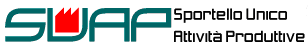 Timbro del protocolloTimbro del protocolloTimbro del protocolloTimbro del protocolloTimbro del protocolloTimbro del protocolloTimbro del protocolloTimbro del protocolloTimbro del protocolloTimbro del protocolloTimbro del protocolloTimbro del protocolloTimbro del protocolloTimbro del protocolloTimbro del protocolloTimbro del protocolloTimbro del protocolloTimbro del protocolloTimbro del protocolloTimbro del protocolloTimbro del protocolloRiservato all’UfficioRiservato all’UfficioRiservato all’UfficioRiservato all’UfficioRiservato all’UfficioRiservato all’UfficioRiservato all’UfficioRiservato all’UfficioRiservato all’UfficioRiservato all’UfficioRiservato all’UfficioRiservato all’UfficioRiservato all’UfficioRiservato all’UfficioRiservato all’UfficioRiservato all’UfficioRiservato all’UfficioRiservato all’UfficioTimbro del protocolloTimbro del protocolloTimbro del protocolloTimbro del protocolloTimbro del protocolloTimbro del protocolloTimbro del protocolloTimbro del protocolloTimbro del protocolloTimbro del protocolloTimbro del protocolloTimbro del protocolloTimbro del protocolloTimbro del protocolloTimbro del protocolloTimbro del protocolloTimbro del protocolloTimbro del protocolloTimbro del protocolloTimbro del protocolloTimbro del protocolloPratica S.U.A.P. n°      __________________Pratica S.U.A.P. n°      __________________Pratica S.U.A.P. n°      __________________Pratica S.U.A.P. n°      __________________Pratica S.U.A.P. n°      __________________Pratica S.U.A.P. n°      __________________Pratica S.U.A.P. n°      __________________Pratica S.U.A.P. n°      __________________Pratica S.U.A.P. n°      __________________Pratica S.U.A.P. n°      __________________Pratica S.U.A.P. n°      __________________Pratica S.U.A.P. n°      __________________Pratica S.U.A.P. n°      __________________Pratica S.U.A.P. n°      __________________Pratica S.U.A.P. n°      __________________Pratica S.U.A.P. n°      __________________Pratica S.U.A.P. n°      __________________Pratica S.U.A.P. n°      __________________Timbro del protocolloTimbro del protocolloTimbro del protocolloTimbro del protocolloTimbro del protocolloTimbro del protocolloTimbro del protocolloTimbro del protocolloTimbro del protocolloTimbro del protocolloTimbro del protocolloTimbro del protocolloTimbro del protocolloTimbro del protocolloTimbro del protocolloTimbro del protocolloTimbro del protocolloTimbro del protocolloTimbro del protocolloTimbro del protocolloTimbro del protocolloData di ricezione documentazione:      _____________Data di ricezione documentazione:      _____________Data di ricezione documentazione:      _____________Data di ricezione documentazione:      _____________Data di ricezione documentazione:      _____________Data di ricezione documentazione:      _____________Data di ricezione documentazione:      _____________Data di ricezione documentazione:      _____________Data di ricezione documentazione:      _____________Data di ricezione documentazione:      _____________Data di ricezione documentazione:      _____________Data di ricezione documentazione:      _____________Data di ricezione documentazione:      _____________Data di ricezione documentazione:      _____________Data di ricezione documentazione:      _____________Data di ricezione documentazione:      _____________Data di ricezione documentazione:      _____________Data di ricezione documentazione:      _____________Timbro del protocolloTimbro del protocolloTimbro del protocolloTimbro del protocolloTimbro del protocolloTimbro del protocolloTimbro del protocolloTimbro del protocolloTimbro del protocolloTimbro del protocolloTimbro del protocolloTimbro del protocolloTimbro del protocolloTimbro del protocolloTimbro del protocolloTimbro del protocolloTimbro del protocolloTimbro del protocolloTimbro del protocolloTimbro del protocolloTimbro del protocolloData di avvio del Procedimento:      _______________Data di avvio del Procedimento:      _______________Data di avvio del Procedimento:      _______________Data di avvio del Procedimento:      _______________Data di avvio del Procedimento:      _______________Data di avvio del Procedimento:      _______________Data di avvio del Procedimento:      _______________Data di avvio del Procedimento:      _______________Data di avvio del Procedimento:      _______________Data di avvio del Procedimento:      _______________Data di avvio del Procedimento:      _______________Data di avvio del Procedimento:      _______________Data di avvio del Procedimento:      _______________Data di avvio del Procedimento:      _______________Data di avvio del Procedimento:      _______________Data di avvio del Procedimento:      _______________Data di avvio del Procedimento:      _______________Data di avvio del Procedimento:      _______________S.C.I.A. per attività di Ludoteche e baby parkingS.C.I.A. per attività di Ludoteche e baby parkingS.C.I.A. per attività di Ludoteche e baby parkingS.C.I.A. per attività di Ludoteche e baby parkingS.C.I.A. per attività di Ludoteche e baby parkingS.C.I.A. per attività di Ludoteche e baby parkingS.C.I.A. per attività di Ludoteche e baby parkingS.C.I.A. per attività di Ludoteche e baby parkingS.C.I.A. per attività di Ludoteche e baby parkingS.C.I.A. per attività di Ludoteche e baby parkingS.C.I.A. per attività di Ludoteche e baby parkingS.C.I.A. per attività di Ludoteche e baby parkingS.C.I.A. per attività di Ludoteche e baby parkingS.C.I.A. per attività di Ludoteche e baby parkingS.C.I.A. per attività di Ludoteche e baby parkingS.C.I.A. per attività di Ludoteche e baby parkingS.C.I.A. per attività di Ludoteche e baby parkingS.C.I.A. per attività di Ludoteche e baby parkingS.C.I.A. per attività di Ludoteche e baby parkingS.C.I.A. per attività di Ludoteche e baby parkingS.C.I.A. per attività di Ludoteche e baby parkingS.C.I.A. per attività di Ludoteche e baby parkingS.C.I.A. per attività di Ludoteche e baby parkingS.C.I.A. per attività di Ludoteche e baby parkingS.C.I.A. per attività di Ludoteche e baby parkingS.C.I.A. per attività di Ludoteche e baby parkingS.C.I.A. per attività di Ludoteche e baby parkingS.C.I.A. per attività di Ludoteche e baby parkingS.C.I.A. per attività di Ludoteche e baby parkingS.C.I.A. per attività di Ludoteche e baby parkingS.C.I.A. per attività di Ludoteche e baby parkingS.C.I.A. per attività di Ludoteche e baby parkingS.C.I.A. per attività di Ludoteche e baby parkingS.C.I.A. per attività di Ludoteche e baby parkingS.C.I.A. per attività di Ludoteche e baby parkingS.C.I.A. per attività di Ludoteche e baby parkingS.C.I.A. per attività di Ludoteche e baby parkingS.C.I.A. per attività di Ludoteche e baby parkingS.C.I.A. per attività di Ludoteche e baby parkingAllo Sportello Unico per le Attività Produttive del Comune di CARLENTINIAllo Sportello Unico per le Attività Produttive del Comune di CARLENTINIAllo Sportello Unico per le Attività Produttive del Comune di CARLENTINIAllo Sportello Unico per le Attività Produttive del Comune di CARLENTINIAllo Sportello Unico per le Attività Produttive del Comune di CARLENTINIAllo Sportello Unico per le Attività Produttive del Comune di CARLENTINIAllo Sportello Unico per le Attività Produttive del Comune di CARLENTINIAllo Sportello Unico per le Attività Produttive del Comune di CARLENTINIAllo Sportello Unico per le Attività Produttive del Comune di CARLENTINIAllo Sportello Unico per le Attività Produttive del Comune di CARLENTINIAllo Sportello Unico per le Attività Produttive del Comune di CARLENTINIAllo Sportello Unico per le Attività Produttive del Comune di CARLENTINIAllo Sportello Unico per le Attività Produttive del Comune di CARLENTINIAllo Sportello Unico per le Attività Produttive del Comune di CARLENTINIAllo Sportello Unico per le Attività Produttive del Comune di CARLENTINIAllo Sportello Unico per le Attività Produttive del Comune di CARLENTINIAllo Sportello Unico per le Attività Produttive del Comune di CARLENTINIAllo Sportello Unico per le Attività Produttive del Comune di CARLENTINIAllo Sportello Unico per le Attività Produttive del Comune di CARLENTINIAllo Sportello Unico per le Attività Produttive del Comune di CARLENTINIAllo Sportello Unico per le Attività Produttive del Comune di CARLENTINIAllo Sportello Unico per le Attività Produttive del Comune di CARLENTINIAllo Sportello Unico per le Attività Produttive del Comune di CARLENTINIAllo Sportello Unico per le Attività Produttive del Comune di CARLENTINIAllo Sportello Unico per le Attività Produttive del Comune di CARLENTINIAllo Sportello Unico per le Attività Produttive del Comune di CARLENTINIAllo Sportello Unico per le Attività Produttive del Comune di CARLENTINIAllo Sportello Unico per le Attività Produttive del Comune di CARLENTINIAllo Sportello Unico per le Attività Produttive del Comune di CARLENTINIAllo Sportello Unico per le Attività Produttive del Comune di CARLENTINIAllo Sportello Unico per le Attività Produttive del Comune di CARLENTINIAllo Sportello Unico per le Attività Produttive del Comune di CARLENTINIAllo Sportello Unico per le Attività Produttive del Comune di CARLENTINIAllo Sportello Unico per le Attività Produttive del Comune di CARLENTINIAllo Sportello Unico per le Attività Produttive del Comune di CARLENTINIAllo Sportello Unico per le Attività Produttive del Comune di CARLENTINIAllo Sportello Unico per le Attività Produttive del Comune di CARLENTINIAllo Sportello Unico per le Attività Produttive del Comune di CARLENTINIAllo Sportello Unico per le Attività Produttive del Comune di CARLENTINISEGNALAZIONE CERTIFICATA DI INIZIO ATTIVITÀSEGNALAZIONE CERTIFICATA DI INIZIO ATTIVITÀSEGNALAZIONE CERTIFICATA DI INIZIO ATTIVITÀSEGNALAZIONE CERTIFICATA DI INIZIO ATTIVITÀSEGNALAZIONE CERTIFICATA DI INIZIO ATTIVITÀSEGNALAZIONE CERTIFICATA DI INIZIO ATTIVITÀSEGNALAZIONE CERTIFICATA DI INIZIO ATTIVITÀSEGNALAZIONE CERTIFICATA DI INIZIO ATTIVITÀSEGNALAZIONE CERTIFICATA DI INIZIO ATTIVITÀSEGNALAZIONE CERTIFICATA DI INIZIO ATTIVITÀSEGNALAZIONE CERTIFICATA DI INIZIO ATTIVITÀSEGNALAZIONE CERTIFICATA DI INIZIO ATTIVITÀSEGNALAZIONE CERTIFICATA DI INIZIO ATTIVITÀSEGNALAZIONE CERTIFICATA DI INIZIO ATTIVITÀSEGNALAZIONE CERTIFICATA DI INIZIO ATTIVITÀSEGNALAZIONE CERTIFICATA DI INIZIO ATTIVITÀSEGNALAZIONE CERTIFICATA DI INIZIO ATTIVITÀSEGNALAZIONE CERTIFICATA DI INIZIO ATTIVITÀSEGNALAZIONE CERTIFICATA DI INIZIO ATTIVITÀSEGNALAZIONE CERTIFICATA DI INIZIO ATTIVITÀSEGNALAZIONE CERTIFICATA DI INIZIO ATTIVITÀSEGNALAZIONE CERTIFICATA DI INIZIO ATTIVITÀSEGNALAZIONE CERTIFICATA DI INIZIO ATTIVITÀSEGNALAZIONE CERTIFICATA DI INIZIO ATTIVITÀSEGNALAZIONE CERTIFICATA DI INIZIO ATTIVITÀSEGNALAZIONE CERTIFICATA DI INIZIO ATTIVITÀSEGNALAZIONE CERTIFICATA DI INIZIO ATTIVITÀSEGNALAZIONE CERTIFICATA DI INIZIO ATTIVITÀSEGNALAZIONE CERTIFICATA DI INIZIO ATTIVITÀSEGNALAZIONE CERTIFICATA DI INIZIO ATTIVITÀSEGNALAZIONE CERTIFICATA DI INIZIO ATTIVITÀSEGNALAZIONE CERTIFICATA DI INIZIO ATTIVITÀSEGNALAZIONE CERTIFICATA DI INIZIO ATTIVITÀSEGNALAZIONE CERTIFICATA DI INIZIO ATTIVITÀSEGNALAZIONE CERTIFICATA DI INIZIO ATTIVITÀSEGNALAZIONE CERTIFICATA DI INIZIO ATTIVITÀSEGNALAZIONE CERTIFICATA DI INIZIO ATTIVITÀSEGNALAZIONE CERTIFICATA DI INIZIO ATTIVITÀSEGNALAZIONE CERTIFICATA DI INIZIO ATTIVITÀOggetto: Oggetto: Oggetto: Oggetto: NoteNoteNoteNoteIl/la Sottoscritt : Il/la Sottoscritt : Il/la Sottoscritt : Il/la Sottoscritt : Il/la Sottoscritt : Il/la Sottoscritt : Il/la Sottoscritt : Il/la Sottoscritt : Il/la Sottoscritt : Il/la Sottoscritt : Il/la Sottoscritt : Il/la Sottoscritt : Il/la Sottoscritt : Il/la Sottoscritt : Il/la Sottoscritt : Il/la Sottoscritt : Il/la Sottoscritt : Il/la Sottoscritt : Il/la Sottoscritt : Il/la Sottoscritt : Il/la Sottoscritt : Il/la Sottoscritt : Il/la Sottoscritt : Il/la Sottoscritt : Il/la Sottoscritt : Il/la Sottoscritt : Il/la Sottoscritt : Il/la Sottoscritt : Il/la Sottoscritt : Il/la Sottoscritt : Il/la Sottoscritt : Il/la Sottoscritt : Il/la Sottoscritt : Il/la Sottoscritt : Il/la Sottoscritt : Il/la Sottoscritt : Il/la Sottoscritt : Il/la Sottoscritt : Il/la Sottoscritt : Cognome/nomeCognome/nomeCognome/nomeCognome/nomeCognome/nomeCognome/nomeCognome/nomeCognome/nomeCognome/nomeCognome/nomeCodice fiscaleCodice fiscaleCodice fiscaleCodice fiscaleCodice fiscaleCodice fiscaleCodice fiscaleCodice fiscaleCodice fiscaleCodice fiscaleP.  I.V.A.P.  I.V.A.Comune o Stato estero di nascitaComune o Stato estero di nascitaComune o Stato estero di nascitaComune o Stato estero di nascitaComune o Stato estero di nascitaComune o Stato estero di nascitaComune o Stato estero di nascitaComune o Stato estero di nascitaComune o Stato estero di nascitaComune o Stato estero di nascitaProvinciaProvinciaProvinciaProvinciaData di nascitaData di nascitaData di nascitaData di nascitaData di nascitaData di nascitaData di nascitaData di nascitaData di nascitaData di nascitacittadinanzacittadinanzacittadinanzacittadinanzacittadinanzaSesso M   - F Sesso M   - F Sesso M   - F Sesso M   - F Sesso M   - F Sesso M   - F Sesso M   - F residente residente residente residente residente residente comunecomunecomunecomuneProvinciaProvinciaProvinciaProvinciaresidente residente residente residente residente residente c.a.p.c.a.p.c.a.p.c.a.p.indirizzoindirizzoindirizzon°n°E-mail      @          PEC      @           Tel.            fax         cell.      E-mail      @          PEC      @           Tel.            fax         cell.      E-mail      @          PEC      @           Tel.            fax         cell.      E-mail      @          PEC      @           Tel.            fax         cell.      E-mail      @          PEC      @           Tel.            fax         cell.      E-mail      @          PEC      @           Tel.            fax         cell.      E-mail      @          PEC      @           Tel.            fax         cell.      E-mail      @          PEC      @           Tel.            fax         cell.      E-mail      @          PEC      @           Tel.            fax         cell.      E-mail      @          PEC      @           Tel.            fax         cell.      E-mail      @          PEC      @           Tel.            fax         cell.      E-mail      @          PEC      @           Tel.            fax         cell.      E-mail      @          PEC      @           Tel.            fax         cell.      E-mail      @          PEC      @           Tel.            fax         cell.      E-mail      @          PEC      @           Tel.            fax         cell.      E-mail      @          PEC      @           Tel.            fax         cell.      E-mail      @          PEC      @           Tel.            fax         cell.      E-mail      @          PEC      @           Tel.            fax         cell.      E-mail      @          PEC      @           Tel.            fax         cell.      E-mail      @          PEC      @           Tel.            fax         cell.      E-mail      @          PEC      @           Tel.            fax         cell.      E-mail      @          PEC      @           Tel.            fax         cell.      E-mail      @          PEC      @           Tel.            fax         cell.      E-mail      @          PEC      @           Tel.            fax         cell.      E-mail      @          PEC      @           Tel.            fax         cell.      E-mail      @          PEC      @           Tel.            fax         cell.      E-mail      @          PEC      @           Tel.            fax         cell.      E-mail      @          PEC      @           Tel.            fax         cell.      E-mail      @          PEC      @           Tel.            fax         cell.      E-mail      @          PEC      @           Tel.            fax         cell.      E-mail      @          PEC      @           Tel.            fax         cell.      E-mail      @          PEC      @           Tel.            fax         cell.      E-mail      @          PEC      @           Tel.            fax         cell.      E-mail      @          PEC      @           Tel.            fax         cell.      E-mail      @          PEC      @           Tel.            fax         cell.      E-mail      @          PEC      @           Tel.            fax         cell.      E-mail      @          PEC      @           Tel.            fax         cell.      E-mail      @          PEC      @           Tel.            fax         cell.      E-mail      @          PEC      @           Tel.            fax         cell.      In qualità diIn qualità diIn qualità diIn qualità diIn qualità diIn qualità diIn qualità diIn qualità diIn qualità diIn qualità diIn qualità diIn qualità diIn qualità diIn qualità diIn qualità diIn qualità diIn qualità diIn qualità diIn qualità diIn qualità diIn qualità diIn qualità diIn qualità diIn qualità diIn qualità diIn qualità diIn qualità diIn qualità diIn qualità diIn qualità diIn qualità diIn qualità diIn qualità diIn qualità diIn qualità diIn qualità diIn qualità diIn qualità diIn qualità di Titolare di Ditta individuale (con denominazione)       Titolare di Ditta individuale (con denominazione)       Titolare di Ditta individuale (con denominazione)       Titolare di Ditta individuale (con denominazione)       Titolare di Ditta individuale (con denominazione)       Titolare di Ditta individuale (con denominazione)       Titolare di Ditta individuale (con denominazione)       Titolare di Ditta individuale (con denominazione)       Titolare di Ditta individuale (con denominazione)       Titolare di Ditta individuale (con denominazione)       Titolare di Ditta individuale (con denominazione)       Titolare di Ditta individuale (con denominazione)       Titolare di Ditta individuale (con denominazione)       Titolare di Ditta individuale (con denominazione)       Titolare di Ditta individuale (con denominazione)       Titolare di Ditta individuale (con denominazione)       Titolare di Ditta individuale (con denominazione)       Titolare di Ditta individuale (con denominazione)       Titolare di Ditta individuale (con denominazione)       Titolare di Ditta individuale (con denominazione)       Titolare di Ditta individuale (con denominazione)       Titolare di Ditta individuale (con denominazione)       Titolare di Ditta individuale (con denominazione)       Titolare di Ditta individuale (con denominazione)       Titolare di Ditta individuale (con denominazione)       Titolare di Ditta individuale (con denominazione)       Titolare di Ditta individuale (con denominazione)       Titolare di Ditta individuale (con denominazione)       Titolare di Ditta individuale (con denominazione)       Titolare di Ditta individuale (con denominazione)       Titolare di Ditta individuale (con denominazione)       Titolare di Ditta individuale (con denominazione)       Titolare di Ditta individuale (con denominazione)       Titolare di Ditta individuale (con denominazione)       Titolare di Ditta individuale (con denominazione)       Titolare di Ditta individuale (con denominazione)       Titolare di Ditta individuale (con denominazione)       Titolare di Ditta individuale (con denominazione)       Titolare di Ditta individuale (con denominazione)       Altro:      , avente titolo      ; Altro:      , avente titolo      ; Altro:      , avente titolo      ; Altro:      , avente titolo      ; Altro:      , avente titolo      ; Altro:      , avente titolo      ; Altro:      , avente titolo      ; Altro:      , avente titolo      ; Altro:      , avente titolo      ; Altro:      , avente titolo      ; Altro:      , avente titolo      ; Altro:      , avente titolo      ; Altro:      , avente titolo      ; Altro:      , avente titolo      ; Altro:      , avente titolo      ; Altro:      , avente titolo      ; Altro:      , avente titolo      ; Altro:      , avente titolo      ; Altro:      , avente titolo      ; Altro:      , avente titolo      ; Altro:      , avente titolo      ; Altro:      , avente titolo      ; Altro:      , avente titolo      ; Altro:      , avente titolo      ; Altro:      , avente titolo      ; Altro:      , avente titolo      ; Altro:      , avente titolo      ; Altro:      , avente titolo      ; Altro:      , avente titolo      ; Altro:      , avente titolo      ; Altro:      , avente titolo      ; Altro:      , avente titolo      ; Altro:      , avente titolo      ; Altro:      , avente titolo      ; Altro:      , avente titolo      ; Altro:      , avente titolo      ; Altro:      , avente titolo      ; Altro:      , avente titolo      ; Altro:      , avente titolo      ; Legale rappresentante della Società Legale rappresentante della Società Legale rappresentante della Società Legale rappresentante della Società Legale rappresentante della Società Legale rappresentante della Società Legale rappresentante della Società Legale rappresentante della Società Legale rappresentante della Società Legale rappresentante della Società Legale rappresentante della Società Legale rappresentante della Società Legale rappresentante della Società Legale rappresentante della Società Legale rappresentante della Società Legale rappresentante della Società Legale rappresentante della Società Legale rappresentante della Società Legale rappresentante della Società Legale rappresentante della Società Legale rappresentante della Società Legale rappresentante della Società Legale rappresentante della Società Legale rappresentante della Società Legale rappresentante della Società Legale rappresentante della Società Legale rappresentante della Società Legale rappresentante della Società Legale rappresentante della Società Legale rappresentante della Società Legale rappresentante della Società Legale rappresentante della Società Legale rappresentante della Società Legale rappresentante della Società Legale rappresentante della Società Legale rappresentante della Società Legale rappresentante della Società Legale rappresentante della Società Legale rappresentante della Societàdenominazionedenominazionedenominazionedenominazionedenominazionedenominazionedenominazionedenominazionedenominazioneforma giuridicaforma giuridicaforma giuridicaforma giuridicaforma giuridicaforma giuridicaforma giuridicaforma giuridicaforma giuridicacod.fiscalecod.fiscalecod.fiscalecod.fiscalecod.fiscalecod.fiscalecod.fiscalecod.fiscalecod.fiscaleP. I.V.A.P. I.V.A.P. I.V.A.sede legalesede legalesede legalesede legalesede legalesede legalecomunecomunecomuneprovprovprovc.a.p.c.a.p.sede legalesede legalesede legalesede legalesede legalesede legaleviaviaviaN°N°E-mail      @          PEC      @           Tel.            fax         cell.      E-mail      @          PEC      @           Tel.            fax         cell.      E-mail      @          PEC      @           Tel.            fax         cell.      E-mail      @          PEC      @           Tel.            fax         cell.      E-mail      @          PEC      @           Tel.            fax         cell.      E-mail      @          PEC      @           Tel.            fax         cell.      E-mail      @          PEC      @           Tel.            fax         cell.      E-mail      @          PEC      @           Tel.            fax         cell.      E-mail      @          PEC      @           Tel.            fax         cell.      E-mail      @          PEC      @           Tel.            fax         cell.      E-mail      @          PEC      @           Tel.            fax         cell.      E-mail      @          PEC      @           Tel.            fax         cell.      E-mail      @          PEC      @           Tel.            fax         cell.      E-mail      @          PEC      @           Tel.            fax         cell.      E-mail      @          PEC      @           Tel.            fax         cell.      E-mail      @          PEC      @           Tel.            fax         cell.      E-mail      @          PEC      @           Tel.            fax         cell.      E-mail      @          PEC      @           Tel.            fax         cell.      E-mail      @          PEC      @           Tel.            fax         cell.      E-mail      @          PEC      @           Tel.            fax         cell.      E-mail      @          PEC      @           Tel.            fax         cell.      E-mail      @          PEC      @           Tel.            fax         cell.      E-mail      @          PEC      @           Tel.            fax         cell.      E-mail      @          PEC      @           Tel.            fax         cell.      E-mail      @          PEC      @           Tel.            fax         cell.      E-mail      @          PEC      @           Tel.            fax         cell.      E-mail      @          PEC      @           Tel.            fax         cell.      E-mail      @          PEC      @           Tel.            fax         cell.      E-mail      @          PEC      @           Tel.            fax         cell.      E-mail      @          PEC      @           Tel.            fax         cell.      E-mail      @          PEC      @           Tel.            fax         cell.      E-mail      @          PEC      @           Tel.            fax         cell.      E-mail      @          PEC      @           Tel.            fax         cell.      E-mail      @          PEC      @           Tel.            fax         cell.      E-mail      @          PEC      @           Tel.            fax         cell.      E-mail      @          PEC      @           Tel.            fax         cell.      E-mail      @          PEC      @           Tel.            fax         cell.      E-mail      @          PEC      @           Tel.            fax         cell.      E-mail      @          PEC      @           Tel.            fax         cell.       Iscritto al Registro Imprese C.C.I.A.A. di       n°       del       Iscritto al Registro Imprese C.C.I.A.A. di       n°       del       Iscritto al Registro Imprese C.C.I.A.A. di       n°       del       Iscritto al Registro Imprese C.C.I.A.A. di       n°       del       Iscritto al Registro Imprese C.C.I.A.A. di       n°       del       Iscritto al Registro Imprese C.C.I.A.A. di       n°       del       Iscritto al Registro Imprese C.C.I.A.A. di       n°       del       Iscritto al Registro Imprese C.C.I.A.A. di       n°       del       Iscritto al Registro Imprese C.C.I.A.A. di       n°       del       Iscritto al Registro Imprese C.C.I.A.A. di       n°       del       Iscritto al Registro Imprese C.C.I.A.A. di       n°       del       Iscritto al Registro Imprese C.C.I.A.A. di       n°       del       Iscritto al Registro Imprese C.C.I.A.A. di       n°       del       Iscritto al Registro Imprese C.C.I.A.A. di       n°       del       Iscritto al Registro Imprese C.C.I.A.A. di       n°       del       Iscritto al Registro Imprese C.C.I.A.A. di       n°       del       Iscritto al Registro Imprese C.C.I.A.A. di       n°       del       Iscritto al Registro Imprese C.C.I.A.A. di       n°       del       Iscritto al Registro Imprese C.C.I.A.A. di       n°       del       Iscritto al Registro Imprese C.C.I.A.A. di       n°       del       Iscritto al Registro Imprese C.C.I.A.A. di       n°       del       Iscritto al Registro Imprese C.C.I.A.A. di       n°       del       Iscritto al Registro Imprese C.C.I.A.A. di       n°       del       Iscritto al Registro Imprese C.C.I.A.A. di       n°       del       Iscritto al Registro Imprese C.C.I.A.A. di       n°       del       Iscritto al Registro Imprese C.C.I.A.A. di       n°       del       Iscritto al Registro Imprese C.C.I.A.A. di       n°       del       Iscritto al Registro Imprese C.C.I.A.A. di       n°       del       Iscritto al Registro Imprese C.C.I.A.A. di       n°       del       Iscritto al Registro Imprese C.C.I.A.A. di       n°       del       Iscritto al Registro Imprese C.C.I.A.A. di       n°       del       Iscritto al Registro Imprese C.C.I.A.A. di       n°       del       Iscritto al Registro Imprese C.C.I.A.A. di       n°       del       Iscritto al Registro Imprese C.C.I.A.A. di       n°       del       Iscritto al Registro Imprese C.C.I.A.A. di       n°       del       Iscritto al Registro Imprese C.C.I.A.A. di       n°       del       Iscritto al Registro Imprese C.C.I.A.A. di       n°       del       Iscritto al Registro Imprese C.C.I.A.A. di       n°       del       Iscritto al Registro Imprese C.C.I.A.A. di       n°       del       In attesa di iscrizione al R.I. C.C.I.A.A.  In attesa di iscrizione al R.I. C.C.I.A.A.  In attesa di iscrizione al R.I. C.C.I.A.A.  In attesa di iscrizione al R.I. C.C.I.A.A.  In attesa di iscrizione al R.I. C.C.I.A.A.  In attesa di iscrizione al R.I. C.C.I.A.A.  In attesa di iscrizione al R.I. C.C.I.A.A.  In attesa di iscrizione al R.I. C.C.I.A.A.  In attesa di iscrizione al R.I. C.C.I.A.A.  In attesa di iscrizione al R.I. C.C.I.A.A.  In attesa di iscrizione al R.I. C.C.I.A.A.  In attesa di iscrizione al R.I. C.C.I.A.A.  In attesa di iscrizione al R.I. C.C.I.A.A.  In attesa di iscrizione al R.I. C.C.I.A.A.  In attesa di iscrizione al R.I. C.C.I.A.A.  In attesa di iscrizione al R.I. C.C.I.A.A.  In attesa di iscrizione al R.I. C.C.I.A.A.  In attesa di iscrizione al R.I. C.C.I.A.A.  In attesa di iscrizione al R.I. C.C.I.A.A.  In attesa di iscrizione al R.I. C.C.I.A.A.  Non tenuto all’iscrizione in       Non tenuto all’iscrizione in       Non tenuto all’iscrizione in       Non tenuto all’iscrizione in       Non tenuto all’iscrizione in       Non tenuto all’iscrizione in       Non tenuto all’iscrizione in       Non tenuto all’iscrizione in       Non tenuto all’iscrizione in       Non tenuto all’iscrizione in       Non tenuto all’iscrizione in       Non tenuto all’iscrizione in       Non tenuto all’iscrizione in       Non tenuto all’iscrizione in       Non tenuto all’iscrizione in       Non tenuto all’iscrizione in       Non tenuto all’iscrizione in       Non tenuto all’iscrizione in       Non tenuto all’iscrizione in       Iscritto al R.E.A. al n.       del       Iscritto al R.E.A. al n.       del       Iscritto al R.E.A. al n.       del       Iscritto al R.E.A. al n.       del       Iscritto al R.E.A. al n.       del       Iscritto al R.E.A. al n.       del       Iscritto al R.E.A. al n.       del       Iscritto al R.E.A. al n.       del       Iscritto al R.E.A. al n.       del       Iscritto al R.E.A. al n.       del       Iscritto al R.E.A. al n.       del       Iscritto al R.E.A. al n.       del       Iscritto al R.E.A. al n.       del       Iscritto al R.E.A. al n.       del       Iscritto al R.E.A. al n.       del       Iscritto al R.E.A. al n.       del       Iscritto al R.E.A. al n.       del       Iscritto al R.E.A. al n.       del       Iscritto al R.E.A. al n.       del       Iscritto al R.E.A. al n.       del       Iscritto al R.E.A. al n.       del       Iscritto al R.E.A. al n.       del       Iscritto al R.E.A. al n.       del       Iscritto al R.E.A. al n.       del       Iscritto al R.E.A. al n.       del       Iscritto al R.E.A. al n.       del       Iscritto al R.E.A. al n.       del       Iscritto al R.E.A. al n.       del       Iscritto al R.E.A. al n.       del       Iscritto al R.E.A. al n.       del       Iscritto al R.E.A. al n.       del       Iscritto al R.E.A. al n.       del       Iscritto al R.E.A. al n.       del       Iscritto al R.E.A. al n.       del       Iscritto al R.E.A. al n.       del       Iscritto al R.E.A. al n.       del       Iscritto al R.E.A. al n.       del       Iscritto al R.E.A. al n.       del       Iscritto al R.E.A. al n.       del       Posizione INAIL Impresa       Posizione INAIL Impresa       Posizione INAIL Impresa       Posizione INAIL Impresa       Posizione INAIL Impresa       Posizione INAIL Impresa       Posizione INAIL Impresa       Posizione INAIL Impresa       Posizione INAIL Impresa       Posizione INAIL Impresa       Posizione INAIL Impresa       Posizione INAIL Impresa       Posizione INAIL Impresa       Posizione INAIL Impresa       Posizione INAIL Impresa       Posizione INAIL Impresa       Posizione INAIL Impresa       Posizione INAIL Impresa       Posizione INAIL Impresa       Posizione INAIL Impresa       Posizione INAIL Impresa       Posizione INAIL Impresa       Posizione INAIL Impresa       Posizione INAIL Impresa       Posizione INAIL Impresa       Posizione INAIL Impresa       Posizione INAIL Impresa       Posizione INAIL Impresa       Posizione INAIL Impresa       Posizione INAIL Impresa       Posizione INAIL Impresa       Posizione INAIL Impresa       Posizione INAIL Impresa       Posizione INAIL Impresa       Posizione INAIL Impresa       Posizione INAIL Impresa       Posizione INAIL Impresa       Posizione INAIL Impresa       Posizione INAIL Impresa       Codice INAIL Impresa       Codice INAIL Impresa       Codice INAIL Impresa       Codice INAIL Impresa       Codice INAIL Impresa       Codice INAIL Impresa       Codice INAIL Impresa       Codice INAIL Impresa       Codice INAIL Impresa       Codice INAIL Impresa       Codice INAIL Impresa       Codice INAIL Impresa       Codice INAIL Impresa       Codice INAIL Impresa       Codice INAIL Impresa       Codice INAIL Impresa       Codice INAIL Impresa       Codice INAIL Impresa       Codice INAIL Impresa       Codice INAIL Impresa       Codice INAIL Impresa       Codice INAIL Impresa       Codice INAIL Impresa       Codice INAIL Impresa       Codice INAIL Impresa       Codice INAIL Impresa       Codice INAIL Impresa       Codice INAIL Impresa       Codice INAIL Impresa       Codice INAIL Impresa       Codice INAIL Impresa       Codice INAIL Impresa       Codice INAIL Impresa       Codice INAIL Impresa       Codice INAIL Impresa       Codice INAIL Impresa       Codice INAIL Impresa       Codice INAIL Impresa       Codice INAIL Impresa       Iscritto all’Albo Imprese Artigiane al n°       del       Prov.    Iscritto all’Albo Imprese Artigiane al n°       del       Prov.    Iscritto all’Albo Imprese Artigiane al n°       del       Prov.    Iscritto all’Albo Imprese Artigiane al n°       del       Prov.    Iscritto all’Albo Imprese Artigiane al n°       del       Prov.    Iscritto all’Albo Imprese Artigiane al n°       del       Prov.    Iscritto all’Albo Imprese Artigiane al n°       del       Prov.    Iscritto all’Albo Imprese Artigiane al n°       del       Prov.    Iscritto all’Albo Imprese Artigiane al n°       del       Prov.    Iscritto all’Albo Imprese Artigiane al n°       del       Prov.    Iscritto all’Albo Imprese Artigiane al n°       del       Prov.    Iscritto all’Albo Imprese Artigiane al n°       del       Prov.    Iscritto all’Albo Imprese Artigiane al n°       del       Prov.    Iscritto all’Albo Imprese Artigiane al n°       del       Prov.    Iscritto all’Albo Imprese Artigiane al n°       del       Prov.    Iscritto all’Albo Imprese Artigiane al n°       del       Prov.    Iscritto all’Albo Imprese Artigiane al n°       del       Prov.    Iscritto all’Albo Imprese Artigiane al n°       del       Prov.    Iscritto all’Albo Imprese Artigiane al n°       del       Prov.    Iscritto all’Albo Imprese Artigiane al n°       del       Prov.    Iscritto all’Albo Imprese Artigiane al n°       del       Prov.    Iscritto all’Albo Imprese Artigiane al n°       del       Prov.    Iscritto all’Albo Imprese Artigiane al n°       del       Prov.    Iscritto all’Albo Imprese Artigiane al n°       del       Prov.    Iscritto all’Albo Imprese Artigiane al n°       del       Prov.    Iscritto all’Albo Imprese Artigiane al n°       del       Prov.    Iscritto all’Albo Imprese Artigiane al n°       del       Prov.    Iscritto all’Albo Imprese Artigiane al n°       del       Prov.    Iscritto all’Albo Imprese Artigiane al n°       del       Prov.    Iscritto all’Albo Imprese Artigiane al n°       del       Prov.    Iscritto all’Albo Imprese Artigiane al n°       del       Prov.    Iscritto all’Albo Imprese Artigiane al n°       del       Prov.    Iscritto all’Albo Imprese Artigiane al n°       del       Prov.    Iscritto all’Albo Imprese Artigiane al n°       del       Prov.    Iscritto all’Albo Imprese Artigiane al n°       del       Prov.    Iscritto all’Albo Imprese Artigiane al n°       del       Prov.    Iscritto all’Albo Imprese Artigiane al n°       del       Prov.    Iscritto all’Albo Imprese Artigiane al n°       del       Prov.    Iscritto all’Albo Imprese Artigiane al n°       del       Prov.   Recapiti diversi per comunicazioni Recapiti diversi per comunicazioni Recapiti diversi per comunicazioni Recapiti diversi per comunicazioni Recapiti diversi per comunicazioni Recapiti diversi per comunicazioni Recapiti diversi per comunicazioni Recapiti diversi per comunicazioni Recapiti diversi per comunicazioni Recapiti diversi per comunicazioni Recapiti diversi per comunicazioni Recapiti diversi per comunicazioni Recapiti diversi per comunicazioni Recapiti diversi per comunicazioni Recapiti diversi per comunicazioni Recapiti diversi per comunicazioni Recapiti diversi per comunicazioni Recapiti diversi per comunicazioni Recapiti diversi per comunicazioni Recapiti diversi per comunicazioni Recapiti diversi per comunicazioni Recapiti diversi per comunicazioni Recapiti diversi per comunicazioni Recapiti diversi per comunicazioni Recapiti diversi per comunicazioni Recapiti diversi per comunicazioni Recapiti diversi per comunicazioni Recapiti diversi per comunicazioni Recapiti diversi per comunicazioni Recapiti diversi per comunicazioni Recapiti diversi per comunicazioni Recapiti diversi per comunicazioni Recapiti diversi per comunicazioni Recapiti diversi per comunicazioni Recapiti diversi per comunicazioni Recapiti diversi per comunicazioni Recapiti diversi per comunicazioni Recapiti diversi per comunicazioni Recapiti diversi per comunicazioni telefonotelefonofaxfaxfaxCell. e-maile-mail     @          @          @          @          @          @          @          @          @          @          @     recapito per corrispondenzarecapito per corrispondenzarecapito per corrispondenzarecapito per corrispondenzarecapito per corrispondenzarecapito per corrispondenzarecapito per corrispondenzarecapito per corrispondenzarecapito per corrispondenzarecapito per corrispondenzarecapito per corrispondenzarecapito per corrispondenzarecapito per corrispondenzarecapito per corrispondenzarecapito per corrispondenzarecapito per corrispondenzarecapito per corrispondenzarecapito per corrispondenzarecapito per corrispondenzarecapito per corrispondenzarecapito per corrispondenzarecapito per corrispondenzarecapito per corrispondenzarecapito per corrispondenzarecapito per corrispondenzarecapito per corrispondenzarecapito per corrispondenzarecapito per corrispondenzarecapito per corrispondenzarecapito per corrispondenzarecapito per corrispondenzarecapito per corrispondenzarecapito per corrispondenzarecapito per corrispondenzarecapito per corrispondenzarecapito per corrispondenzarecapito per corrispondenzarecapito per corrispondenzarecapito per corrispondenza inviare alla SEDE LEGALE inviare alla SEDE LEGALE inviare alla SEDE LEGALE inviare alla SEDE LEGALE inviare alla SEDE LEGALE inviare alla SEDE LEGALE inviare alla SEDE LEGALE inviare alla SEDE LEGALE inviare alla SEDE LEGALE inviare alla SEDE LEGALE inviare alla SEDE LEGALE inviare alla SEDE LEGALE inviare alla SEDE LEGALE inviare alla SEDE LEGALE inviare alla SEDE LEGALE inviare alla SEDE LEGALE inviare alla SEDE LEGALE inviare alla SEDE LEGALE inviare alla SEDE LEGALE inviare alla SEDE LEGALE inviare alla SEDE LEGALE inviare alla SEDE LEGALE inviare alla SEDE LEGALE inviare alla RESIDENZA inviare alla RESIDENZA inviare alla RESIDENZA inviare alla RESIDENZA inviare alla RESIDENZA inviare alla RESIDENZA inviare alla RESIDENZA inviare alla RESIDENZA inviare alla RESIDENZA inviare alla RESIDENZA inviare alla RESIDENZA inviare alla RESIDENZA inviare alla RESIDENZA inviare alla RESIDENZA inviare alla RESIDENZA inviare alla RESIDENZA inviare a questo altro recapito inviare a questo altro recapito inviare a questo altro recapito inviare a questo altro recapito inviare a questo altro recapito inviare a questo altro recapito inviare a questo altro recapitoc/o      c/o      c/o      c/o      c/o      c/o      c/o      c/o      c/o      c/o      c/o      c/o      c/o      c/o      c/o      c/o      c/o      c/o      c/o      c/o      c/o      c/o      c/o      c/o      c/o      c/o      c/o      c/o      c/o      c/o      c/o      c/o       inviare a questo altro recapito inviare a questo altro recapito inviare a questo altro recapito inviare a questo altro recapito inviare a questo altro recapito inviare a questo altro recapito inviare a questo altro recapitocomunecomunecomunecomunecomuneProv.Prov.Prov. inviare a questo altro recapito inviare a questo altro recapito inviare a questo altro recapito inviare a questo altro recapito inviare a questo altro recapito inviare a questo altro recapito inviare a questo altro recapitoc.a.p.c.a.p.c.a.p.c.a.p.c.a.p.indirizzoindirizzoindirizzoindirizzoDi eleggere il proprio domicilio speciale per qualsiasi comunicazione inerente al presente progetto come indicato sopra, ove potranno essere consegnati o notificati tutti gli atti interlocutori ed il provvedimento finale. Il sottoscritto si impegna a revocare per iscritto e comunicare al responsabile del procedimento, il presente incarico di procuratore speciale ai sensi e per gli effetti del codice civile;Di eleggere il proprio domicilio speciale per qualsiasi comunicazione inerente al presente progetto come indicato sopra, ove potranno essere consegnati o notificati tutti gli atti interlocutori ed il provvedimento finale. Il sottoscritto si impegna a revocare per iscritto e comunicare al responsabile del procedimento, il presente incarico di procuratore speciale ai sensi e per gli effetti del codice civile;Di eleggere il proprio domicilio speciale per qualsiasi comunicazione inerente al presente progetto come indicato sopra, ove potranno essere consegnati o notificati tutti gli atti interlocutori ed il provvedimento finale. Il sottoscritto si impegna a revocare per iscritto e comunicare al responsabile del procedimento, il presente incarico di procuratore speciale ai sensi e per gli effetti del codice civile;Di eleggere il proprio domicilio speciale per qualsiasi comunicazione inerente al presente progetto come indicato sopra, ove potranno essere consegnati o notificati tutti gli atti interlocutori ed il provvedimento finale. Il sottoscritto si impegna a revocare per iscritto e comunicare al responsabile del procedimento, il presente incarico di procuratore speciale ai sensi e per gli effetti del codice civile;Di eleggere il proprio domicilio speciale per qualsiasi comunicazione inerente al presente progetto come indicato sopra, ove potranno essere consegnati o notificati tutti gli atti interlocutori ed il provvedimento finale. Il sottoscritto si impegna a revocare per iscritto e comunicare al responsabile del procedimento, il presente incarico di procuratore speciale ai sensi e per gli effetti del codice civile;Di eleggere il proprio domicilio speciale per qualsiasi comunicazione inerente al presente progetto come indicato sopra, ove potranno essere consegnati o notificati tutti gli atti interlocutori ed il provvedimento finale. Il sottoscritto si impegna a revocare per iscritto e comunicare al responsabile del procedimento, il presente incarico di procuratore speciale ai sensi e per gli effetti del codice civile;Di eleggere il proprio domicilio speciale per qualsiasi comunicazione inerente al presente progetto come indicato sopra, ove potranno essere consegnati o notificati tutti gli atti interlocutori ed il provvedimento finale. Il sottoscritto si impegna a revocare per iscritto e comunicare al responsabile del procedimento, il presente incarico di procuratore speciale ai sensi e per gli effetti del codice civile;Di eleggere il proprio domicilio speciale per qualsiasi comunicazione inerente al presente progetto come indicato sopra, ove potranno essere consegnati o notificati tutti gli atti interlocutori ed il provvedimento finale. Il sottoscritto si impegna a revocare per iscritto e comunicare al responsabile del procedimento, il presente incarico di procuratore speciale ai sensi e per gli effetti del codice civile;Di eleggere il proprio domicilio speciale per qualsiasi comunicazione inerente al presente progetto come indicato sopra, ove potranno essere consegnati o notificati tutti gli atti interlocutori ed il provvedimento finale. Il sottoscritto si impegna a revocare per iscritto e comunicare al responsabile del procedimento, il presente incarico di procuratore speciale ai sensi e per gli effetti del codice civile;Di eleggere il proprio domicilio speciale per qualsiasi comunicazione inerente al presente progetto come indicato sopra, ove potranno essere consegnati o notificati tutti gli atti interlocutori ed il provvedimento finale. Il sottoscritto si impegna a revocare per iscritto e comunicare al responsabile del procedimento, il presente incarico di procuratore speciale ai sensi e per gli effetti del codice civile;Di eleggere il proprio domicilio speciale per qualsiasi comunicazione inerente al presente progetto come indicato sopra, ove potranno essere consegnati o notificati tutti gli atti interlocutori ed il provvedimento finale. Il sottoscritto si impegna a revocare per iscritto e comunicare al responsabile del procedimento, il presente incarico di procuratore speciale ai sensi e per gli effetti del codice civile;Di eleggere il proprio domicilio speciale per qualsiasi comunicazione inerente al presente progetto come indicato sopra, ove potranno essere consegnati o notificati tutti gli atti interlocutori ed il provvedimento finale. Il sottoscritto si impegna a revocare per iscritto e comunicare al responsabile del procedimento, il presente incarico di procuratore speciale ai sensi e per gli effetti del codice civile;Di eleggere il proprio domicilio speciale per qualsiasi comunicazione inerente al presente progetto come indicato sopra, ove potranno essere consegnati o notificati tutti gli atti interlocutori ed il provvedimento finale. Il sottoscritto si impegna a revocare per iscritto e comunicare al responsabile del procedimento, il presente incarico di procuratore speciale ai sensi e per gli effetti del codice civile;Di eleggere il proprio domicilio speciale per qualsiasi comunicazione inerente al presente progetto come indicato sopra, ove potranno essere consegnati o notificati tutti gli atti interlocutori ed il provvedimento finale. Il sottoscritto si impegna a revocare per iscritto e comunicare al responsabile del procedimento, il presente incarico di procuratore speciale ai sensi e per gli effetti del codice civile;Di eleggere il proprio domicilio speciale per qualsiasi comunicazione inerente al presente progetto come indicato sopra, ove potranno essere consegnati o notificati tutti gli atti interlocutori ed il provvedimento finale. Il sottoscritto si impegna a revocare per iscritto e comunicare al responsabile del procedimento, il presente incarico di procuratore speciale ai sensi e per gli effetti del codice civile;Di eleggere il proprio domicilio speciale per qualsiasi comunicazione inerente al presente progetto come indicato sopra, ove potranno essere consegnati o notificati tutti gli atti interlocutori ed il provvedimento finale. Il sottoscritto si impegna a revocare per iscritto e comunicare al responsabile del procedimento, il presente incarico di procuratore speciale ai sensi e per gli effetti del codice civile;Di eleggere il proprio domicilio speciale per qualsiasi comunicazione inerente al presente progetto come indicato sopra, ove potranno essere consegnati o notificati tutti gli atti interlocutori ed il provvedimento finale. Il sottoscritto si impegna a revocare per iscritto e comunicare al responsabile del procedimento, il presente incarico di procuratore speciale ai sensi e per gli effetti del codice civile;Di eleggere il proprio domicilio speciale per qualsiasi comunicazione inerente al presente progetto come indicato sopra, ove potranno essere consegnati o notificati tutti gli atti interlocutori ed il provvedimento finale. Il sottoscritto si impegna a revocare per iscritto e comunicare al responsabile del procedimento, il presente incarico di procuratore speciale ai sensi e per gli effetti del codice civile;Di eleggere il proprio domicilio speciale per qualsiasi comunicazione inerente al presente progetto come indicato sopra, ove potranno essere consegnati o notificati tutti gli atti interlocutori ed il provvedimento finale. Il sottoscritto si impegna a revocare per iscritto e comunicare al responsabile del procedimento, il presente incarico di procuratore speciale ai sensi e per gli effetti del codice civile;Di eleggere il proprio domicilio speciale per qualsiasi comunicazione inerente al presente progetto come indicato sopra, ove potranno essere consegnati o notificati tutti gli atti interlocutori ed il provvedimento finale. Il sottoscritto si impegna a revocare per iscritto e comunicare al responsabile del procedimento, il presente incarico di procuratore speciale ai sensi e per gli effetti del codice civile;Di eleggere il proprio domicilio speciale per qualsiasi comunicazione inerente al presente progetto come indicato sopra, ove potranno essere consegnati o notificati tutti gli atti interlocutori ed il provvedimento finale. Il sottoscritto si impegna a revocare per iscritto e comunicare al responsabile del procedimento, il presente incarico di procuratore speciale ai sensi e per gli effetti del codice civile;Di eleggere il proprio domicilio speciale per qualsiasi comunicazione inerente al presente progetto come indicato sopra, ove potranno essere consegnati o notificati tutti gli atti interlocutori ed il provvedimento finale. Il sottoscritto si impegna a revocare per iscritto e comunicare al responsabile del procedimento, il presente incarico di procuratore speciale ai sensi e per gli effetti del codice civile;Di eleggere il proprio domicilio speciale per qualsiasi comunicazione inerente al presente progetto come indicato sopra, ove potranno essere consegnati o notificati tutti gli atti interlocutori ed il provvedimento finale. Il sottoscritto si impegna a revocare per iscritto e comunicare al responsabile del procedimento, il presente incarico di procuratore speciale ai sensi e per gli effetti del codice civile;Di eleggere il proprio domicilio speciale per qualsiasi comunicazione inerente al presente progetto come indicato sopra, ove potranno essere consegnati o notificati tutti gli atti interlocutori ed il provvedimento finale. Il sottoscritto si impegna a revocare per iscritto e comunicare al responsabile del procedimento, il presente incarico di procuratore speciale ai sensi e per gli effetti del codice civile;Di eleggere il proprio domicilio speciale per qualsiasi comunicazione inerente al presente progetto come indicato sopra, ove potranno essere consegnati o notificati tutti gli atti interlocutori ed il provvedimento finale. Il sottoscritto si impegna a revocare per iscritto e comunicare al responsabile del procedimento, il presente incarico di procuratore speciale ai sensi e per gli effetti del codice civile;Di eleggere il proprio domicilio speciale per qualsiasi comunicazione inerente al presente progetto come indicato sopra, ove potranno essere consegnati o notificati tutti gli atti interlocutori ed il provvedimento finale. Il sottoscritto si impegna a revocare per iscritto e comunicare al responsabile del procedimento, il presente incarico di procuratore speciale ai sensi e per gli effetti del codice civile;Di eleggere il proprio domicilio speciale per qualsiasi comunicazione inerente al presente progetto come indicato sopra, ove potranno essere consegnati o notificati tutti gli atti interlocutori ed il provvedimento finale. Il sottoscritto si impegna a revocare per iscritto e comunicare al responsabile del procedimento, il presente incarico di procuratore speciale ai sensi e per gli effetti del codice civile;Di eleggere il proprio domicilio speciale per qualsiasi comunicazione inerente al presente progetto come indicato sopra, ove potranno essere consegnati o notificati tutti gli atti interlocutori ed il provvedimento finale. Il sottoscritto si impegna a revocare per iscritto e comunicare al responsabile del procedimento, il presente incarico di procuratore speciale ai sensi e per gli effetti del codice civile;Di eleggere il proprio domicilio speciale per qualsiasi comunicazione inerente al presente progetto come indicato sopra, ove potranno essere consegnati o notificati tutti gli atti interlocutori ed il provvedimento finale. Il sottoscritto si impegna a revocare per iscritto e comunicare al responsabile del procedimento, il presente incarico di procuratore speciale ai sensi e per gli effetti del codice civile;Di eleggere il proprio domicilio speciale per qualsiasi comunicazione inerente al presente progetto come indicato sopra, ove potranno essere consegnati o notificati tutti gli atti interlocutori ed il provvedimento finale. Il sottoscritto si impegna a revocare per iscritto e comunicare al responsabile del procedimento, il presente incarico di procuratore speciale ai sensi e per gli effetti del codice civile;Di eleggere il proprio domicilio speciale per qualsiasi comunicazione inerente al presente progetto come indicato sopra, ove potranno essere consegnati o notificati tutti gli atti interlocutori ed il provvedimento finale. Il sottoscritto si impegna a revocare per iscritto e comunicare al responsabile del procedimento, il presente incarico di procuratore speciale ai sensi e per gli effetti del codice civile;Di eleggere il proprio domicilio speciale per qualsiasi comunicazione inerente al presente progetto come indicato sopra, ove potranno essere consegnati o notificati tutti gli atti interlocutori ed il provvedimento finale. Il sottoscritto si impegna a revocare per iscritto e comunicare al responsabile del procedimento, il presente incarico di procuratore speciale ai sensi e per gli effetti del codice civile;Di eleggere il proprio domicilio speciale per qualsiasi comunicazione inerente al presente progetto come indicato sopra, ove potranno essere consegnati o notificati tutti gli atti interlocutori ed il provvedimento finale. Il sottoscritto si impegna a revocare per iscritto e comunicare al responsabile del procedimento, il presente incarico di procuratore speciale ai sensi e per gli effetti del codice civile;Di eleggere il proprio domicilio speciale per qualsiasi comunicazione inerente al presente progetto come indicato sopra, ove potranno essere consegnati o notificati tutti gli atti interlocutori ed il provvedimento finale. Il sottoscritto si impegna a revocare per iscritto e comunicare al responsabile del procedimento, il presente incarico di procuratore speciale ai sensi e per gli effetti del codice civile;Di eleggere il proprio domicilio speciale per qualsiasi comunicazione inerente al presente progetto come indicato sopra, ove potranno essere consegnati o notificati tutti gli atti interlocutori ed il provvedimento finale. Il sottoscritto si impegna a revocare per iscritto e comunicare al responsabile del procedimento, il presente incarico di procuratore speciale ai sensi e per gli effetti del codice civile;Di eleggere il proprio domicilio speciale per qualsiasi comunicazione inerente al presente progetto come indicato sopra, ove potranno essere consegnati o notificati tutti gli atti interlocutori ed il provvedimento finale. Il sottoscritto si impegna a revocare per iscritto e comunicare al responsabile del procedimento, il presente incarico di procuratore speciale ai sensi e per gli effetti del codice civile;Di eleggere il proprio domicilio speciale per qualsiasi comunicazione inerente al presente progetto come indicato sopra, ove potranno essere consegnati o notificati tutti gli atti interlocutori ed il provvedimento finale. Il sottoscritto si impegna a revocare per iscritto e comunicare al responsabile del procedimento, il presente incarico di procuratore speciale ai sensi e per gli effetti del codice civile;Di eleggere il proprio domicilio speciale per qualsiasi comunicazione inerente al presente progetto come indicato sopra, ove potranno essere consegnati o notificati tutti gli atti interlocutori ed il provvedimento finale. Il sottoscritto si impegna a revocare per iscritto e comunicare al responsabile del procedimento, il presente incarico di procuratore speciale ai sensi e per gli effetti del codice civile;Di eleggere il proprio domicilio speciale per qualsiasi comunicazione inerente al presente progetto come indicato sopra, ove potranno essere consegnati o notificati tutti gli atti interlocutori ed il provvedimento finale. Il sottoscritto si impegna a revocare per iscritto e comunicare al responsabile del procedimento, il presente incarico di procuratore speciale ai sensi e per gli effetti del codice civile;SEGNALA  DI ATTIVITA’SEGNALA  DI ATTIVITA’SEGNALA  DI ATTIVITA’SEGNALA  DI ATTIVITA’SEGNALA  DI ATTIVITA’SEGNALA  DI ATTIVITA’SEGNALA  DI ATTIVITA’SEGNALA  DI ATTIVITA’SEGNALA  DI ATTIVITA’SEGNALA  DI ATTIVITA’SEGNALA  DI ATTIVITA’SEGNALA  DI ATTIVITA’SEGNALA  DI ATTIVITA’SEGNALA  DI ATTIVITA’SEGNALA  DI ATTIVITA’SEGNALA  DI ATTIVITA’SEGNALA  DI ATTIVITA’SEGNALA  DI ATTIVITA’SEGNALA  DI ATTIVITA’SEGNALA  DI ATTIVITA’SEGNALA  DI ATTIVITA’SEGNALA  DI ATTIVITA’SEGNALA  DI ATTIVITA’SEGNALA  DI ATTIVITA’SEGNALA  DI ATTIVITA’SEGNALA  DI ATTIVITA’SEGNALA  DI ATTIVITA’SEGNALA  DI ATTIVITA’SEGNALA  DI ATTIVITA’SEGNALA  DI ATTIVITA’SEGNALA  DI ATTIVITA’SEGNALA  DI ATTIVITA’SEGNALA  DI ATTIVITA’SEGNALA  DI ATTIVITA’SEGNALA  DI ATTIVITA’SEGNALA  DI ATTIVITA’SEGNALA  DI ATTIVITA’SEGNALA  DI ATTIVITA’SEGNALA  DI ATTIVITA’AA-  NUOVA APERTURA DI LUDOTECHE E BABY PARKING –    Attivita' di intrattenimento e divertimento-  NUOVA APERTURA DI LUDOTECHE E BABY PARKING –    Attivita' di intrattenimento e divertimento-  NUOVA APERTURA DI LUDOTECHE E BABY PARKING –    Attivita' di intrattenimento e divertimento-  NUOVA APERTURA DI LUDOTECHE E BABY PARKING –    Attivita' di intrattenimento e divertimento-  NUOVA APERTURA DI LUDOTECHE E BABY PARKING –    Attivita' di intrattenimento e divertimento-  NUOVA APERTURA DI LUDOTECHE E BABY PARKING –    Attivita' di intrattenimento e divertimento-  NUOVA APERTURA DI LUDOTECHE E BABY PARKING –    Attivita' di intrattenimento e divertimento-  NUOVA APERTURA DI LUDOTECHE E BABY PARKING –    Attivita' di intrattenimento e divertimento-  NUOVA APERTURA DI LUDOTECHE E BABY PARKING –    Attivita' di intrattenimento e divertimento-  NUOVA APERTURA DI LUDOTECHE E BABY PARKING –    Attivita' di intrattenimento e divertimento-  NUOVA APERTURA DI LUDOTECHE E BABY PARKING –    Attivita' di intrattenimento e divertimento-  NUOVA APERTURA DI LUDOTECHE E BABY PARKING –    Attivita' di intrattenimento e divertimento-  NUOVA APERTURA DI LUDOTECHE E BABY PARKING –    Attivita' di intrattenimento e divertimento-  NUOVA APERTURA DI LUDOTECHE E BABY PARKING –    Attivita' di intrattenimento e divertimento-  NUOVA APERTURA DI LUDOTECHE E BABY PARKING –    Attivita' di intrattenimento e divertimento-  NUOVA APERTURA DI LUDOTECHE E BABY PARKING –    Attivita' di intrattenimento e divertimento-  NUOVA APERTURA DI LUDOTECHE E BABY PARKING –    Attivita' di intrattenimento e divertimento-  NUOVA APERTURA DI LUDOTECHE E BABY PARKING –    Attivita' di intrattenimento e divertimento-  NUOVA APERTURA DI LUDOTECHE E BABY PARKING –    Attivita' di intrattenimento e divertimento-  NUOVA APERTURA DI LUDOTECHE E BABY PARKING –    Attivita' di intrattenimento e divertimento-  NUOVA APERTURA DI LUDOTECHE E BABY PARKING –    Attivita' di intrattenimento e divertimento-  NUOVA APERTURA DI LUDOTECHE E BABY PARKING –    Attivita' di intrattenimento e divertimento-  NUOVA APERTURA DI LUDOTECHE E BABY PARKING –    Attivita' di intrattenimento e divertimento-  NUOVA APERTURA DI LUDOTECHE E BABY PARKING –    Attivita' di intrattenimento e divertimento-  NUOVA APERTURA DI LUDOTECHE E BABY PARKING –    Attivita' di intrattenimento e divertimento-  NUOVA APERTURA DI LUDOTECHE E BABY PARKING –    Attivita' di intrattenimento e divertimento-  NUOVA APERTURA DI LUDOTECHE E BABY PARKING –    Attivita' di intrattenimento e divertimento-  NUOVA APERTURA DI LUDOTECHE E BABY PARKING –    Attivita' di intrattenimento e divertimento-  NUOVA APERTURA DI LUDOTECHE E BABY PARKING –    Attivita' di intrattenimento e divertimento-  NUOVA APERTURA DI LUDOTECHE E BABY PARKING –    Attivita' di intrattenimento e divertimento-  NUOVA APERTURA DI LUDOTECHE E BABY PARKING –    Attivita' di intrattenimento e divertimento-  NUOVA APERTURA DI LUDOTECHE E BABY PARKING –    Attivita' di intrattenimento e divertimento-  NUOVA APERTURA DI LUDOTECHE E BABY PARKING –    Attivita' di intrattenimento e divertimento-  NUOVA APERTURA DI LUDOTECHE E BABY PARKING –    Attivita' di intrattenimento e divertimento-  NUOVA APERTURA DI LUDOTECHE E BABY PARKING –    Attivita' di intrattenimento e divertimento-  NUOVA APERTURA DI LUDOTECHE E BABY PARKING –    Attivita' di intrattenimento e divertimentoBB– TRASFERIMENTO DI SEDE DELLA LUDOTECHE E BABY PARKING– TRASFERIMENTO DI SEDE DELLA LUDOTECHE E BABY PARKING– TRASFERIMENTO DI SEDE DELLA LUDOTECHE E BABY PARKING– TRASFERIMENTO DI SEDE DELLA LUDOTECHE E BABY PARKING– TRASFERIMENTO DI SEDE DELLA LUDOTECHE E BABY PARKING– TRASFERIMENTO DI SEDE DELLA LUDOTECHE E BABY PARKING– TRASFERIMENTO DI SEDE DELLA LUDOTECHE E BABY PARKING– TRASFERIMENTO DI SEDE DELLA LUDOTECHE E BABY PARKING– TRASFERIMENTO DI SEDE DELLA LUDOTECHE E BABY PARKING– TRASFERIMENTO DI SEDE DELLA LUDOTECHE E BABY PARKING– TRASFERIMENTO DI SEDE DELLA LUDOTECHE E BABY PARKING– TRASFERIMENTO DI SEDE DELLA LUDOTECHE E BABY PARKING– TRASFERIMENTO DI SEDE DELLA LUDOTECHE E BABY PARKING– TRASFERIMENTO DI SEDE DELLA LUDOTECHE E BABY PARKING– TRASFERIMENTO DI SEDE DELLA LUDOTECHE E BABY PARKING– TRASFERIMENTO DI SEDE DELLA LUDOTECHE E BABY PARKING– TRASFERIMENTO DI SEDE DELLA LUDOTECHE E BABY PARKING– TRASFERIMENTO DI SEDE DELLA LUDOTECHE E BABY PARKING– TRASFERIMENTO DI SEDE DELLA LUDOTECHE E BABY PARKING– TRASFERIMENTO DI SEDE DELLA LUDOTECHE E BABY PARKING– TRASFERIMENTO DI SEDE DELLA LUDOTECHE E BABY PARKING– TRASFERIMENTO DI SEDE DELLA LUDOTECHE E BABY PARKING– TRASFERIMENTO DI SEDE DELLA LUDOTECHE E BABY PARKING– TRASFERIMENTO DI SEDE DELLA LUDOTECHE E BABY PARKING– TRASFERIMENTO DI SEDE DELLA LUDOTECHE E BABY PARKING– TRASFERIMENTO DI SEDE DELLA LUDOTECHE E BABY PARKING– TRASFERIMENTO DI SEDE DELLA LUDOTECHE E BABY PARKING– TRASFERIMENTO DI SEDE DELLA LUDOTECHE E BABY PARKING– TRASFERIMENTO DI SEDE DELLA LUDOTECHE E BABY PARKING– TRASFERIMENTO DI SEDE DELLA LUDOTECHE E BABY PARKING– TRASFERIMENTO DI SEDE DELLA LUDOTECHE E BABY PARKING– TRASFERIMENTO DI SEDE DELLA LUDOTECHE E BABY PARKING– TRASFERIMENTO DI SEDE DELLA LUDOTECHE E BABY PARKING– TRASFERIMENTO DI SEDE DELLA LUDOTECHE E BABY PARKING– TRASFERIMENTO DI SEDE DELLA LUDOTECHE E BABY PARKING– TRASFERIMENTO DI SEDE DELLA LUDOTECHE E BABY PARKINGCC– MODIFICA AI LOCALI e/o ALLE APPARECCHIATURE DELLA LUDOTECHE E BABY PARKING– MODIFICA AI LOCALI e/o ALLE APPARECCHIATURE DELLA LUDOTECHE E BABY PARKING– MODIFICA AI LOCALI e/o ALLE APPARECCHIATURE DELLA LUDOTECHE E BABY PARKING– MODIFICA AI LOCALI e/o ALLE APPARECCHIATURE DELLA LUDOTECHE E BABY PARKING– MODIFICA AI LOCALI e/o ALLE APPARECCHIATURE DELLA LUDOTECHE E BABY PARKING– MODIFICA AI LOCALI e/o ALLE APPARECCHIATURE DELLA LUDOTECHE E BABY PARKING– MODIFICA AI LOCALI e/o ALLE APPARECCHIATURE DELLA LUDOTECHE E BABY PARKING– MODIFICA AI LOCALI e/o ALLE APPARECCHIATURE DELLA LUDOTECHE E BABY PARKING– MODIFICA AI LOCALI e/o ALLE APPARECCHIATURE DELLA LUDOTECHE E BABY PARKING– MODIFICA AI LOCALI e/o ALLE APPARECCHIATURE DELLA LUDOTECHE E BABY PARKING– MODIFICA AI LOCALI e/o ALLE APPARECCHIATURE DELLA LUDOTECHE E BABY PARKING– MODIFICA AI LOCALI e/o ALLE APPARECCHIATURE DELLA LUDOTECHE E BABY PARKING– MODIFICA AI LOCALI e/o ALLE APPARECCHIATURE DELLA LUDOTECHE E BABY PARKING– MODIFICA AI LOCALI e/o ALLE APPARECCHIATURE DELLA LUDOTECHE E BABY PARKING– MODIFICA AI LOCALI e/o ALLE APPARECCHIATURE DELLA LUDOTECHE E BABY PARKING– MODIFICA AI LOCALI e/o ALLE APPARECCHIATURE DELLA LUDOTECHE E BABY PARKING– MODIFICA AI LOCALI e/o ALLE APPARECCHIATURE DELLA LUDOTECHE E BABY PARKING– MODIFICA AI LOCALI e/o ALLE APPARECCHIATURE DELLA LUDOTECHE E BABY PARKING– MODIFICA AI LOCALI e/o ALLE APPARECCHIATURE DELLA LUDOTECHE E BABY PARKING– MODIFICA AI LOCALI e/o ALLE APPARECCHIATURE DELLA LUDOTECHE E BABY PARKING– MODIFICA AI LOCALI e/o ALLE APPARECCHIATURE DELLA LUDOTECHE E BABY PARKING– MODIFICA AI LOCALI e/o ALLE APPARECCHIATURE DELLA LUDOTECHE E BABY PARKING– MODIFICA AI LOCALI e/o ALLE APPARECCHIATURE DELLA LUDOTECHE E BABY PARKING– MODIFICA AI LOCALI e/o ALLE APPARECCHIATURE DELLA LUDOTECHE E BABY PARKING– MODIFICA AI LOCALI e/o ALLE APPARECCHIATURE DELLA LUDOTECHE E BABY PARKING– MODIFICA AI LOCALI e/o ALLE APPARECCHIATURE DELLA LUDOTECHE E BABY PARKING– MODIFICA AI LOCALI e/o ALLE APPARECCHIATURE DELLA LUDOTECHE E BABY PARKING– MODIFICA AI LOCALI e/o ALLE APPARECCHIATURE DELLA LUDOTECHE E BABY PARKING– MODIFICA AI LOCALI e/o ALLE APPARECCHIATURE DELLA LUDOTECHE E BABY PARKING– MODIFICA AI LOCALI e/o ALLE APPARECCHIATURE DELLA LUDOTECHE E BABY PARKING– MODIFICA AI LOCALI e/o ALLE APPARECCHIATURE DELLA LUDOTECHE E BABY PARKING– MODIFICA AI LOCALI e/o ALLE APPARECCHIATURE DELLA LUDOTECHE E BABY PARKING– MODIFICA AI LOCALI e/o ALLE APPARECCHIATURE DELLA LUDOTECHE E BABY PARKING– MODIFICA AI LOCALI e/o ALLE APPARECCHIATURE DELLA LUDOTECHE E BABY PARKING– MODIFICA AI LOCALI e/o ALLE APPARECCHIATURE DELLA LUDOTECHE E BABY PARKING– MODIFICA AI LOCALI e/o ALLE APPARECCHIATURE DELLA LUDOTECHE E BABY PARKINGIl sottoscritto dichiara quanto contenuto nella rispettiva sezione:Il sottoscritto dichiara quanto contenuto nella rispettiva sezione:Il sottoscritto dichiara quanto contenuto nella rispettiva sezione:Il sottoscritto dichiara quanto contenuto nella rispettiva sezione:Il sottoscritto dichiara quanto contenuto nella rispettiva sezione:Il sottoscritto dichiara quanto contenuto nella rispettiva sezione:Il sottoscritto dichiara quanto contenuto nella rispettiva sezione:Il sottoscritto dichiara quanto contenuto nella rispettiva sezione:Il sottoscritto dichiara quanto contenuto nella rispettiva sezione:Il sottoscritto dichiara quanto contenuto nella rispettiva sezione:Il sottoscritto dichiara quanto contenuto nella rispettiva sezione:Il sottoscritto dichiara quanto contenuto nella rispettiva sezione:Il sottoscritto dichiara quanto contenuto nella rispettiva sezione:Il sottoscritto dichiara quanto contenuto nella rispettiva sezione:Il sottoscritto dichiara quanto contenuto nella rispettiva sezione:Il sottoscritto dichiara quanto contenuto nella rispettiva sezione:Il sottoscritto dichiara quanto contenuto nella rispettiva sezione:Il sottoscritto dichiara quanto contenuto nella rispettiva sezione:Il sottoscritto dichiara quanto contenuto nella rispettiva sezione:Il sottoscritto dichiara quanto contenuto nella rispettiva sezione:Il sottoscritto dichiara quanto contenuto nella rispettiva sezione:Il sottoscritto dichiara quanto contenuto nella rispettiva sezione:Il sottoscritto dichiara quanto contenuto nella rispettiva sezione:Il sottoscritto dichiara quanto contenuto nella rispettiva sezione:Il sottoscritto dichiara quanto contenuto nella rispettiva sezione:Il sottoscritto dichiara quanto contenuto nella rispettiva sezione:Il sottoscritto dichiara quanto contenuto nella rispettiva sezione:Il sottoscritto dichiara quanto contenuto nella rispettiva sezione:Il sottoscritto dichiara quanto contenuto nella rispettiva sezione:Il sottoscritto dichiara quanto contenuto nella rispettiva sezione:Il sottoscritto dichiara quanto contenuto nella rispettiva sezione:Il sottoscritto dichiara quanto contenuto nella rispettiva sezione:Il sottoscritto dichiara quanto contenuto nella rispettiva sezione:Il sottoscritto dichiara quanto contenuto nella rispettiva sezione:Il sottoscritto dichiara quanto contenuto nella rispettiva sezione:Il sottoscritto dichiara quanto contenuto nella rispettiva sezione:Il sottoscritto dichiara quanto contenuto nella rispettiva sezione:Il sottoscritto dichiara quanto contenuto nella rispettiva sezione:Il sottoscritto dichiara quanto contenuto nella rispettiva sezione:SEZIONE A – APERTURA DI ESERCIZIOSEZIONE A – APERTURA DI ESERCIZIOSEZIONE A – APERTURA DI ESERCIZIOSEZIONE A – APERTURA DI ESERCIZIOSEZIONE A – APERTURA DI ESERCIZIOSEZIONE A – APERTURA DI ESERCIZIOSEZIONE A – APERTURA DI ESERCIZIOSEZIONE A – APERTURA DI ESERCIZIOSEZIONE A – APERTURA DI ESERCIZIOSEZIONE A – APERTURA DI ESERCIZIOSEZIONE A – APERTURA DI ESERCIZIOSEZIONE A – APERTURA DI ESERCIZIOSEZIONE A – APERTURA DI ESERCIZIOSEZIONE A – APERTURA DI ESERCIZIOSEZIONE A – APERTURA DI ESERCIZIOSEZIONE A – APERTURA DI ESERCIZIOSEZIONE A – APERTURA DI ESERCIZIOSEZIONE A – APERTURA DI ESERCIZIOSEZIONE A – APERTURA DI ESERCIZIOSEZIONE A – APERTURA DI ESERCIZIOSEZIONE A – APERTURA DI ESERCIZIOSEZIONE A – APERTURA DI ESERCIZIOSEZIONE A – APERTURA DI ESERCIZIOSEZIONE A – APERTURA DI ESERCIZIOSEZIONE A – APERTURA DI ESERCIZIOSEZIONE A – APERTURA DI ESERCIZIOSEZIONE A – APERTURA DI ESERCIZIOSEZIONE A – APERTURA DI ESERCIZIOSEZIONE A – APERTURA DI ESERCIZIOSEZIONE A – APERTURA DI ESERCIZIOSEZIONE A – APERTURA DI ESERCIZIOSEZIONE A – APERTURA DI ESERCIZIOSEZIONE A – APERTURA DI ESERCIZIOSEZIONE A – APERTURA DI ESERCIZIOSEZIONE A – APERTURA DI ESERCIZIOSEZIONE A – APERTURA DI ESERCIZIOSEZIONE A – APERTURA DI ESERCIZIOSEZIONE A – APERTURA DI ESERCIZIOSEZIONE A – APERTURA DI ESERCIZIO5. Ubicazione5. Ubicazione5. Ubicazione5. Ubicazione5. Ubicazione5. Ubicazione5. Ubicazione5. Ubicazione5. Ubicazione5. Ubicazione5. Ubicazione5. Ubicazione5. Ubicazione5. Ubicazione5. Ubicazione5. Ubicazione5. Ubicazione5. Ubicazione5. Ubicazione5. Ubicazione5. Ubicazione5. Ubicazione5. Ubicazione5. Ubicazione5. Ubicazione5. Ubicazione5. Ubicazione5. Ubicazione5. Ubicazione5. Ubicazione5. Ubicazione5. Ubicazione5. Ubicazione5. Ubicazione5. Ubicazione5. Ubicazione5. Ubicazione5. Ubicazione5. Ubicazione- l’apertura di un nuovo esercizio per lo svolgimento dell’attività di Ludoteche e baby parking.- l’apertura di un nuovo esercizio per lo svolgimento dell’attività di Ludoteche e baby parking.- l’apertura di un nuovo esercizio per lo svolgimento dell’attività di Ludoteche e baby parking.- l’apertura di un nuovo esercizio per lo svolgimento dell’attività di Ludoteche e baby parking.- l’apertura di un nuovo esercizio per lo svolgimento dell’attività di Ludoteche e baby parking.- l’apertura di un nuovo esercizio per lo svolgimento dell’attività di Ludoteche e baby parking.- l’apertura di un nuovo esercizio per lo svolgimento dell’attività di Ludoteche e baby parking.- l’apertura di un nuovo esercizio per lo svolgimento dell’attività di Ludoteche e baby parking.- l’apertura di un nuovo esercizio per lo svolgimento dell’attività di Ludoteche e baby parking.- l’apertura di un nuovo esercizio per lo svolgimento dell’attività di Ludoteche e baby parking.- l’apertura di un nuovo esercizio per lo svolgimento dell’attività di Ludoteche e baby parking.- l’apertura di un nuovo esercizio per lo svolgimento dell’attività di Ludoteche e baby parking.- l’apertura di un nuovo esercizio per lo svolgimento dell’attività di Ludoteche e baby parking.- l’apertura di un nuovo esercizio per lo svolgimento dell’attività di Ludoteche e baby parking.- l’apertura di un nuovo esercizio per lo svolgimento dell’attività di Ludoteche e baby parking.- l’apertura di un nuovo esercizio per lo svolgimento dell’attività di Ludoteche e baby parking.- l’apertura di un nuovo esercizio per lo svolgimento dell’attività di Ludoteche e baby parking.- l’apertura di un nuovo esercizio per lo svolgimento dell’attività di Ludoteche e baby parking.- l’apertura di un nuovo esercizio per lo svolgimento dell’attività di Ludoteche e baby parking.- l’apertura di un nuovo esercizio per lo svolgimento dell’attività di Ludoteche e baby parking.- l’apertura di un nuovo esercizio per lo svolgimento dell’attività di Ludoteche e baby parking.- l’apertura di un nuovo esercizio per lo svolgimento dell’attività di Ludoteche e baby parking.- l’apertura di un nuovo esercizio per lo svolgimento dell’attività di Ludoteche e baby parking.- l’apertura di un nuovo esercizio per lo svolgimento dell’attività di Ludoteche e baby parking.- l’apertura di un nuovo esercizio per lo svolgimento dell’attività di Ludoteche e baby parking.- l’apertura di un nuovo esercizio per lo svolgimento dell’attività di Ludoteche e baby parking.- l’apertura di un nuovo esercizio per lo svolgimento dell’attività di Ludoteche e baby parking.- l’apertura di un nuovo esercizio per lo svolgimento dell’attività di Ludoteche e baby parking.- l’apertura di un nuovo esercizio per lo svolgimento dell’attività di Ludoteche e baby parking.- l’apertura di un nuovo esercizio per lo svolgimento dell’attività di Ludoteche e baby parking.- l’apertura di un nuovo esercizio per lo svolgimento dell’attività di Ludoteche e baby parking.- l’apertura di un nuovo esercizio per lo svolgimento dell’attività di Ludoteche e baby parking.- l’apertura di un nuovo esercizio per lo svolgimento dell’attività di Ludoteche e baby parking.- l’apertura di un nuovo esercizio per lo svolgimento dell’attività di Ludoteche e baby parking.- l’apertura di un nuovo esercizio per lo svolgimento dell’attività di Ludoteche e baby parking.- l’apertura di un nuovo esercizio per lo svolgimento dell’attività di Ludoteche e baby parking.- l’apertura di un nuovo esercizio per lo svolgimento dell’attività di Ludoteche e baby parking.- l’apertura di un nuovo esercizio per lo svolgimento dell’attività di Ludoteche e baby parking.- l’apertura di un nuovo esercizio per lo svolgimento dell’attività di Ludoteche e baby parking.ComuneComuneComuneComuneComuneFrazioneFrazioneFrazioneViaViaViaViaVian.n.n.Piano/iPiano/iPiano/iPiano/iPiano/iAvente superficie di mq.      Avente superficie di mq.      Avente superficie di mq.      Avente superficie di mq.      Avente superficie di mq.      Avente superficie di mq.      Avente superficie di mq.      Avente superficie di mq.      Avente superficie di mq.      Avente superficie di mq.      Avente superficie di mq.      Avente superficie di mq.      Avente superficie di mq.      Avente superficie di mq.      Avente superficie di mq.      Avente superficie di mq.      Avente superficie di mq.      Avente superficie di mq.      Avente superficie di mq.      Avente superficie di mq.      Avente superficie di mq.      Avente superficie di mq.      - che la qualificazione professionale di è posseduta:- che la qualificazione professionale di è posseduta:- che la qualificazione professionale di è posseduta:- che la qualificazione professionale di è posseduta:- che la qualificazione professionale di è posseduta:- che la qualificazione professionale di è posseduta:- che la qualificazione professionale di è posseduta:- che la qualificazione professionale di è posseduta:- che la qualificazione professionale di è posseduta:- che la qualificazione professionale di è posseduta:- che la qualificazione professionale di è posseduta:- che la qualificazione professionale di è posseduta:- che la qualificazione professionale di è posseduta:- che la qualificazione professionale di è posseduta:- che la qualificazione professionale di è posseduta:- che la qualificazione professionale di è posseduta:- che la qualificazione professionale di è posseduta:- che la qualificazione professionale di è posseduta:- che la qualificazione professionale di è posseduta:- che la qualificazione professionale di è posseduta:- che la qualificazione professionale di è posseduta:- che la qualificazione professionale di è posseduta:- che la qualificazione professionale di è posseduta:- che la qualificazione professionale di è posseduta:- che la qualificazione professionale di è posseduta:- che la qualificazione professionale di è posseduta:- che la qualificazione professionale di è posseduta:- che la qualificazione professionale di è posseduta:- che la qualificazione professionale di è posseduta:- che la qualificazione professionale di è posseduta:- che la qualificazione professionale di è posseduta:- che la qualificazione professionale di è posseduta:- che la qualificazione professionale di è posseduta:- che la qualificazione professionale di è posseduta:- che la qualificazione professionale di è posseduta:- che la qualificazione professionale di è posseduta:- che la qualificazione professionale di è posseduta:- che la qualificazione professionale di è posseduta:- che la qualificazione professionale di è posseduta: dal/dalla sottoscritt    (obbligatoriamente in caso di ditta individuale);  dal/dalla sottoscritt    (obbligatoriamente in caso di ditta individuale);  dal/dalla sottoscritt    (obbligatoriamente in caso di ditta individuale);  dal/dalla sottoscritt    (obbligatoriamente in caso di ditta individuale);  dal/dalla sottoscritt    (obbligatoriamente in caso di ditta individuale);  dal/dalla sottoscritt    (obbligatoriamente in caso di ditta individuale);  dal/dalla sottoscritt    (obbligatoriamente in caso di ditta individuale);  dal/dalla sottoscritt    (obbligatoriamente in caso di ditta individuale);  dal/dalla sottoscritt    (obbligatoriamente in caso di ditta individuale);  dal/dalla sottoscritt    (obbligatoriamente in caso di ditta individuale);  dal/dalla sottoscritt    (obbligatoriamente in caso di ditta individuale);  dal/dalla sottoscritt    (obbligatoriamente in caso di ditta individuale);  dal/dalla sottoscritt    (obbligatoriamente in caso di ditta individuale);  dal/dalla sottoscritt    (obbligatoriamente in caso di ditta individuale);  dal/dalla sottoscritt    (obbligatoriamente in caso di ditta individuale);  dal/dalla sottoscritt    (obbligatoriamente in caso di ditta individuale);  dal/dalla sottoscritt    (obbligatoriamente in caso di ditta individuale);  dal/dalla sottoscritt    (obbligatoriamente in caso di ditta individuale);  dal/dalla sottoscritt    (obbligatoriamente in caso di ditta individuale);  dal/dalla sottoscritt    (obbligatoriamente in caso di ditta individuale);  dal/dalla sottoscritt    (obbligatoriamente in caso di ditta individuale);  dal/dalla sottoscritt    (obbligatoriamente in caso di ditta individuale);  dal/dalla sottoscritt    (obbligatoriamente in caso di ditta individuale);  dal/dalla sottoscritt    (obbligatoriamente in caso di ditta individuale);  dal/dalla sottoscritt    (obbligatoriamente in caso di ditta individuale);  dal/dalla sottoscritt    (obbligatoriamente in caso di ditta individuale);  dal/dalla sottoscritt    (obbligatoriamente in caso di ditta individuale);  dal/dalla sottoscritt    (obbligatoriamente in caso di ditta individuale);  dal/dalla sottoscritt    (obbligatoriamente in caso di ditta individuale);  dal/dalla sottoscritt    (obbligatoriamente in caso di ditta individuale);  dal/dalla sottoscritt    (obbligatoriamente in caso di ditta individuale);  dal/dalla sottoscritt    (obbligatoriamente in caso di ditta individuale);  dal/dalla sottoscritt    (obbligatoriamente in caso di ditta individuale);  dal/dalla sottoscritt    (obbligatoriamente in caso di ditta individuale);  dal/dalla sottoscritt    (obbligatoriamente in caso di ditta individuale);  dal/dalla sottoscritt    (obbligatoriamente in caso di ditta individuale);  dal/dalla sottoscritt    (obbligatoriamente in caso di ditta individuale);  dal/dalla sottoscritt    (obbligatoriamente in caso di ditta individuale);  dal/dalla sottoscritt    (obbligatoriamente in caso di ditta individuale);  dal/dai soci e/o dipendenti di seguito indicato/i (in caso di società)  dal/dai soci e/o dipendenti di seguito indicato/i (in caso di società)  dal/dai soci e/o dipendenti di seguito indicato/i (in caso di società)  dal/dai soci e/o dipendenti di seguito indicato/i (in caso di società)  dal/dai soci e/o dipendenti di seguito indicato/i (in caso di società)  dal/dai soci e/o dipendenti di seguito indicato/i (in caso di società)  dal/dai soci e/o dipendenti di seguito indicato/i (in caso di società)  dal/dai soci e/o dipendenti di seguito indicato/i (in caso di società)  dal/dai soci e/o dipendenti di seguito indicato/i (in caso di società)  dal/dai soci e/o dipendenti di seguito indicato/i (in caso di società)  dal/dai soci e/o dipendenti di seguito indicato/i (in caso di società)  dal/dai soci e/o dipendenti di seguito indicato/i (in caso di società)  dal/dai soci e/o dipendenti di seguito indicato/i (in caso di società)  dal/dai soci e/o dipendenti di seguito indicato/i (in caso di società)  dal/dai soci e/o dipendenti di seguito indicato/i (in caso di società)  dal/dai soci e/o dipendenti di seguito indicato/i (in caso di società)  dal/dai soci e/o dipendenti di seguito indicato/i (in caso di società)  dal/dai soci e/o dipendenti di seguito indicato/i (in caso di società)  dal/dai soci e/o dipendenti di seguito indicato/i (in caso di società)  dal/dai soci e/o dipendenti di seguito indicato/i (in caso di società)  dal/dai soci e/o dipendenti di seguito indicato/i (in caso di società)  dal/dai soci e/o dipendenti di seguito indicato/i (in caso di società)  dal/dai soci e/o dipendenti di seguito indicato/i (in caso di società)  dal/dai soci e/o dipendenti di seguito indicato/i (in caso di società)  dal/dai soci e/o dipendenti di seguito indicato/i (in caso di società)  dal/dai soci e/o dipendenti di seguito indicato/i (in caso di società)  dal/dai soci e/o dipendenti di seguito indicato/i (in caso di società)  dal/dai soci e/o dipendenti di seguito indicato/i (in caso di società)  dal/dai soci e/o dipendenti di seguito indicato/i (in caso di società)  dal/dai soci e/o dipendenti di seguito indicato/i (in caso di società)  dal/dai soci e/o dipendenti di seguito indicato/i (in caso di società)  dal/dai soci e/o dipendenti di seguito indicato/i (in caso di società)  dal/dai soci e/o dipendenti di seguito indicato/i (in caso di società)  dal/dai soci e/o dipendenti di seguito indicato/i (in caso di società)  dal/dai soci e/o dipendenti di seguito indicato/i (in caso di società)  dal/dai soci e/o dipendenti di seguito indicato/i (in caso di società)  dal/dai soci e/o dipendenti di seguito indicato/i (in caso di società)  dal/dai soci e/o dipendenti di seguito indicato/i (in caso di società)  dal/dai soci e/o dipendenti di seguito indicato/i (in caso di società) – Sig./Sig.ra       nat    a       il       in possesso della qualificazione professional, prevista dalle normative vigenti per l’esercizio dell’attività, rilasciata da       il      – Sig./Sig.ra       nat    a       il       in possesso della qualificazione professional, prevista dalle normative vigenti per l’esercizio dell’attività, rilasciata da       il      – Sig./Sig.ra       nat    a       il       in possesso della qualificazione professional, prevista dalle normative vigenti per l’esercizio dell’attività, rilasciata da       il      – Sig./Sig.ra       nat    a       il       in possesso della qualificazione professional, prevista dalle normative vigenti per l’esercizio dell’attività, rilasciata da       il      – Sig./Sig.ra       nat    a       il       in possesso della qualificazione professional, prevista dalle normative vigenti per l’esercizio dell’attività, rilasciata da       il      – Sig./Sig.ra       nat    a       il       in possesso della qualificazione professional, prevista dalle normative vigenti per l’esercizio dell’attività, rilasciata da       il      – Sig./Sig.ra       nat    a       il       in possesso della qualificazione professional, prevista dalle normative vigenti per l’esercizio dell’attività, rilasciata da       il      – Sig./Sig.ra       nat    a       il       in possesso della qualificazione professional, prevista dalle normative vigenti per l’esercizio dell’attività, rilasciata da       il      – Sig./Sig.ra       nat    a       il       in possesso della qualificazione professional, prevista dalle normative vigenti per l’esercizio dell’attività, rilasciata da       il      – Sig./Sig.ra       nat    a       il       in possesso della qualificazione professional, prevista dalle normative vigenti per l’esercizio dell’attività, rilasciata da       il      – Sig./Sig.ra       nat    a       il       in possesso della qualificazione professional, prevista dalle normative vigenti per l’esercizio dell’attività, rilasciata da       il      – Sig./Sig.ra       nat    a       il       in possesso della qualificazione professional, prevista dalle normative vigenti per l’esercizio dell’attività, rilasciata da       il      – Sig./Sig.ra       nat    a       il       in possesso della qualificazione professional, prevista dalle normative vigenti per l’esercizio dell’attività, rilasciata da       il      – Sig./Sig.ra       nat    a       il       in possesso della qualificazione professional, prevista dalle normative vigenti per l’esercizio dell’attività, rilasciata da       il      – Sig./Sig.ra       nat    a       il       in possesso della qualificazione professional, prevista dalle normative vigenti per l’esercizio dell’attività, rilasciata da       il      – Sig./Sig.ra       nat    a       il       in possesso della qualificazione professional, prevista dalle normative vigenti per l’esercizio dell’attività, rilasciata da       il      – Sig./Sig.ra       nat    a       il       in possesso della qualificazione professional, prevista dalle normative vigenti per l’esercizio dell’attività, rilasciata da       il      – Sig./Sig.ra       nat    a       il       in possesso della qualificazione professional, prevista dalle normative vigenti per l’esercizio dell’attività, rilasciata da       il      – Sig./Sig.ra       nat    a       il       in possesso della qualificazione professional, prevista dalle normative vigenti per l’esercizio dell’attività, rilasciata da       il      – Sig./Sig.ra       nat    a       il       in possesso della qualificazione professional, prevista dalle normative vigenti per l’esercizio dell’attività, rilasciata da       il      – Sig./Sig.ra       nat    a       il       in possesso della qualificazione professional, prevista dalle normative vigenti per l’esercizio dell’attività, rilasciata da       il      – Sig./Sig.ra       nat    a       il       in possesso della qualificazione professional, prevista dalle normative vigenti per l’esercizio dell’attività, rilasciata da       il      – Sig./Sig.ra       nat    a       il       in possesso della qualificazione professional, prevista dalle normative vigenti per l’esercizio dell’attività, rilasciata da       il      – Sig./Sig.ra       nat    a       il       in possesso della qualificazione professional, prevista dalle normative vigenti per l’esercizio dell’attività, rilasciata da       il      – Sig./Sig.ra       nat    a       il       in possesso della qualificazione professional, prevista dalle normative vigenti per l’esercizio dell’attività, rilasciata da       il      – Sig./Sig.ra       nat    a       il       in possesso della qualificazione professional, prevista dalle normative vigenti per l’esercizio dell’attività, rilasciata da       il      – Sig./Sig.ra       nat    a       il       in possesso della qualificazione professional, prevista dalle normative vigenti per l’esercizio dell’attività, rilasciata da       il      – Sig./Sig.ra       nat    a       il       in possesso della qualificazione professional, prevista dalle normative vigenti per l’esercizio dell’attività, rilasciata da       il      – Sig./Sig.ra       nat    a       il       in possesso della qualificazione professional, prevista dalle normative vigenti per l’esercizio dell’attività, rilasciata da       il      – Sig./Sig.ra       nat    a       il       in possesso della qualificazione professional, prevista dalle normative vigenti per l’esercizio dell’attività, rilasciata da       il      – Sig./Sig.ra       nat    a       il       in possesso della qualificazione professional, prevista dalle normative vigenti per l’esercizio dell’attività, rilasciata da       il      – Sig./Sig.ra       nat    a       il       in possesso della qualificazione professional, prevista dalle normative vigenti per l’esercizio dell’attività, rilasciata da       il      – Sig./Sig.ra       nat    a       il       in possesso della qualificazione professional, prevista dalle normative vigenti per l’esercizio dell’attività, rilasciata da       il      – Sig./Sig.ra       nat    a       il       in possesso della qualificazione professional, prevista dalle normative vigenti per l’esercizio dell’attività, rilasciata da       il      – Sig./Sig.ra       nat    a       il       in possesso della qualificazione professional, prevista dalle normative vigenti per l’esercizio dell’attività, rilasciata da       il      – Sig./Sig.ra       nat    a       il       in possesso della qualificazione professional, prevista dalle normative vigenti per l’esercizio dell’attività, rilasciata da       il      – Sig./Sig.ra       nat    a       il       in possesso della qualificazione professional, prevista dalle normative vigenti per l’esercizio dell’attività, rilasciata da       il      – Sig./Sig.ra       nat    a       il       in possesso della qualificazione professional, prevista dalle normative vigenti per l’esercizio dell’attività, rilasciata da       il      – Sig./Sig.ra       nat    a       il       in possesso della qualificazione professional, prevista dalle normative vigenti per l’esercizio dell’attività, rilasciata da       il      – dal DIRETTORE TECNICO sig.       cod.fisc.       nato/a a       in possesso della qualificazione professionale, prevista dalle normative vigenti per l’esercizio dell’attività, rilasciata da       il      – dal DIRETTORE TECNICO sig.       cod.fisc.       nato/a a       in possesso della qualificazione professionale, prevista dalle normative vigenti per l’esercizio dell’attività, rilasciata da       il      – dal DIRETTORE TECNICO sig.       cod.fisc.       nato/a a       in possesso della qualificazione professionale, prevista dalle normative vigenti per l’esercizio dell’attività, rilasciata da       il      – dal DIRETTORE TECNICO sig.       cod.fisc.       nato/a a       in possesso della qualificazione professionale, prevista dalle normative vigenti per l’esercizio dell’attività, rilasciata da       il      – dal DIRETTORE TECNICO sig.       cod.fisc.       nato/a a       in possesso della qualificazione professionale, prevista dalle normative vigenti per l’esercizio dell’attività, rilasciata da       il      – dal DIRETTORE TECNICO sig.       cod.fisc.       nato/a a       in possesso della qualificazione professionale, prevista dalle normative vigenti per l’esercizio dell’attività, rilasciata da       il      – dal DIRETTORE TECNICO sig.       cod.fisc.       nato/a a       in possesso della qualificazione professionale, prevista dalle normative vigenti per l’esercizio dell’attività, rilasciata da       il      – dal DIRETTORE TECNICO sig.       cod.fisc.       nato/a a       in possesso della qualificazione professionale, prevista dalle normative vigenti per l’esercizio dell’attività, rilasciata da       il      – dal DIRETTORE TECNICO sig.       cod.fisc.       nato/a a       in possesso della qualificazione professionale, prevista dalle normative vigenti per l’esercizio dell’attività, rilasciata da       il      – dal DIRETTORE TECNICO sig.       cod.fisc.       nato/a a       in possesso della qualificazione professionale, prevista dalle normative vigenti per l’esercizio dell’attività, rilasciata da       il      – dal DIRETTORE TECNICO sig.       cod.fisc.       nato/a a       in possesso della qualificazione professionale, prevista dalle normative vigenti per l’esercizio dell’attività, rilasciata da       il      – dal DIRETTORE TECNICO sig.       cod.fisc.       nato/a a       in possesso della qualificazione professionale, prevista dalle normative vigenti per l’esercizio dell’attività, rilasciata da       il      – dal DIRETTORE TECNICO sig.       cod.fisc.       nato/a a       in possesso della qualificazione professionale, prevista dalle normative vigenti per l’esercizio dell’attività, rilasciata da       il      – dal DIRETTORE TECNICO sig.       cod.fisc.       nato/a a       in possesso della qualificazione professionale, prevista dalle normative vigenti per l’esercizio dell’attività, rilasciata da       il      – dal DIRETTORE TECNICO sig.       cod.fisc.       nato/a a       in possesso della qualificazione professionale, prevista dalle normative vigenti per l’esercizio dell’attività, rilasciata da       il      – dal DIRETTORE TECNICO sig.       cod.fisc.       nato/a a       in possesso della qualificazione professionale, prevista dalle normative vigenti per l’esercizio dell’attività, rilasciata da       il      – dal DIRETTORE TECNICO sig.       cod.fisc.       nato/a a       in possesso della qualificazione professionale, prevista dalle normative vigenti per l’esercizio dell’attività, rilasciata da       il      – dal DIRETTORE TECNICO sig.       cod.fisc.       nato/a a       in possesso della qualificazione professionale, prevista dalle normative vigenti per l’esercizio dell’attività, rilasciata da       il      – dal DIRETTORE TECNICO sig.       cod.fisc.       nato/a a       in possesso della qualificazione professionale, prevista dalle normative vigenti per l’esercizio dell’attività, rilasciata da       il      – dal DIRETTORE TECNICO sig.       cod.fisc.       nato/a a       in possesso della qualificazione professionale, prevista dalle normative vigenti per l’esercizio dell’attività, rilasciata da       il      – dal DIRETTORE TECNICO sig.       cod.fisc.       nato/a a       in possesso della qualificazione professionale, prevista dalle normative vigenti per l’esercizio dell’attività, rilasciata da       il      – dal DIRETTORE TECNICO sig.       cod.fisc.       nato/a a       in possesso della qualificazione professionale, prevista dalle normative vigenti per l’esercizio dell’attività, rilasciata da       il      – dal DIRETTORE TECNICO sig.       cod.fisc.       nato/a a       in possesso della qualificazione professionale, prevista dalle normative vigenti per l’esercizio dell’attività, rilasciata da       il      – dal DIRETTORE TECNICO sig.       cod.fisc.       nato/a a       in possesso della qualificazione professionale, prevista dalle normative vigenti per l’esercizio dell’attività, rilasciata da       il      – dal DIRETTORE TECNICO sig.       cod.fisc.       nato/a a       in possesso della qualificazione professionale, prevista dalle normative vigenti per l’esercizio dell’attività, rilasciata da       il      – dal DIRETTORE TECNICO sig.       cod.fisc.       nato/a a       in possesso della qualificazione professionale, prevista dalle normative vigenti per l’esercizio dell’attività, rilasciata da       il      – dal DIRETTORE TECNICO sig.       cod.fisc.       nato/a a       in possesso della qualificazione professionale, prevista dalle normative vigenti per l’esercizio dell’attività, rilasciata da       il      – dal DIRETTORE TECNICO sig.       cod.fisc.       nato/a a       in possesso della qualificazione professionale, prevista dalle normative vigenti per l’esercizio dell’attività, rilasciata da       il      – dal DIRETTORE TECNICO sig.       cod.fisc.       nato/a a       in possesso della qualificazione professionale, prevista dalle normative vigenti per l’esercizio dell’attività, rilasciata da       il      – dal DIRETTORE TECNICO sig.       cod.fisc.       nato/a a       in possesso della qualificazione professionale, prevista dalle normative vigenti per l’esercizio dell’attività, rilasciata da       il      – dal DIRETTORE TECNICO sig.       cod.fisc.       nato/a a       in possesso della qualificazione professionale, prevista dalle normative vigenti per l’esercizio dell’attività, rilasciata da       il      – dal DIRETTORE TECNICO sig.       cod.fisc.       nato/a a       in possesso della qualificazione professionale, prevista dalle normative vigenti per l’esercizio dell’attività, rilasciata da       il      – dal DIRETTORE TECNICO sig.       cod.fisc.       nato/a a       in possesso della qualificazione professionale, prevista dalle normative vigenti per l’esercizio dell’attività, rilasciata da       il      – dal DIRETTORE TECNICO sig.       cod.fisc.       nato/a a       in possesso della qualificazione professionale, prevista dalle normative vigenti per l’esercizio dell’attività, rilasciata da       il      – dal DIRETTORE TECNICO sig.       cod.fisc.       nato/a a       in possesso della qualificazione professionale, prevista dalle normative vigenti per l’esercizio dell’attività, rilasciata da       il      – dal DIRETTORE TECNICO sig.       cod.fisc.       nato/a a       in possesso della qualificazione professionale, prevista dalle normative vigenti per l’esercizio dell’attività, rilasciata da       il      – dal DIRETTORE TECNICO sig.       cod.fisc.       nato/a a       in possesso della qualificazione professionale, prevista dalle normative vigenti per l’esercizio dell’attività, rilasciata da       il      – dal DIRETTORE TECNICO sig.       cod.fisc.       nato/a a       in possesso della qualificazione professionale, prevista dalle normative vigenti per l’esercizio dell’attività, rilasciata da       il      – dal DIRETTORE TECNICO sig.       cod.fisc.       nato/a a       in possesso della qualificazione professionale, prevista dalle normative vigenti per l’esercizio dell’attività, rilasciata da       il      - Sig./Sig.ra       nato/a a       il       in possesso della qualificazione professionale, prevista dalle normative vigenti per l’esercizio dell’attività, rilasciata da       il      , in qualità di: socio/a             dipendente- Sig./Sig.ra       nato/a a       il       in possesso della qualificazione professionale, prevista dalle normative vigenti per l’esercizio dell’attività, rilasciata da       il      , in qualità di: socio/a             dipendente- Sig./Sig.ra       nato/a a       il       in possesso della qualificazione professionale, prevista dalle normative vigenti per l’esercizio dell’attività, rilasciata da       il      , in qualità di: socio/a             dipendente- Sig./Sig.ra       nato/a a       il       in possesso della qualificazione professionale, prevista dalle normative vigenti per l’esercizio dell’attività, rilasciata da       il      , in qualità di: socio/a             dipendente- Sig./Sig.ra       nato/a a       il       in possesso della qualificazione professionale, prevista dalle normative vigenti per l’esercizio dell’attività, rilasciata da       il      , in qualità di: socio/a             dipendente- Sig./Sig.ra       nato/a a       il       in possesso della qualificazione professionale, prevista dalle normative vigenti per l’esercizio dell’attività, rilasciata da       il      , in qualità di: socio/a             dipendente- Sig./Sig.ra       nato/a a       il       in possesso della qualificazione professionale, prevista dalle normative vigenti per l’esercizio dell’attività, rilasciata da       il      , in qualità di: socio/a             dipendente- Sig./Sig.ra       nato/a a       il       in possesso della qualificazione professionale, prevista dalle normative vigenti per l’esercizio dell’attività, rilasciata da       il      , in qualità di: socio/a             dipendente- Sig./Sig.ra       nato/a a       il       in possesso della qualificazione professionale, prevista dalle normative vigenti per l’esercizio dell’attività, rilasciata da       il      , in qualità di: socio/a             dipendente- Sig./Sig.ra       nato/a a       il       in possesso della qualificazione professionale, prevista dalle normative vigenti per l’esercizio dell’attività, rilasciata da       il      , in qualità di: socio/a             dipendente- Sig./Sig.ra       nato/a a       il       in possesso della qualificazione professionale, prevista dalle normative vigenti per l’esercizio dell’attività, rilasciata da       il      , in qualità di: socio/a             dipendente- Sig./Sig.ra       nato/a a       il       in possesso della qualificazione professionale, prevista dalle normative vigenti per l’esercizio dell’attività, rilasciata da       il      , in qualità di: socio/a             dipendente- Sig./Sig.ra       nato/a a       il       in possesso della qualificazione professionale, prevista dalle normative vigenti per l’esercizio dell’attività, rilasciata da       il      , in qualità di: socio/a             dipendente- Sig./Sig.ra       nato/a a       il       in possesso della qualificazione professionale, prevista dalle normative vigenti per l’esercizio dell’attività, rilasciata da       il      , in qualità di: socio/a             dipendente- Sig./Sig.ra       nato/a a       il       in possesso della qualificazione professionale, prevista dalle normative vigenti per l’esercizio dell’attività, rilasciata da       il      , in qualità di: socio/a             dipendente- Sig./Sig.ra       nato/a a       il       in possesso della qualificazione professionale, prevista dalle normative vigenti per l’esercizio dell’attività, rilasciata da       il      , in qualità di: socio/a             dipendente- Sig./Sig.ra       nato/a a       il       in possesso della qualificazione professionale, prevista dalle normative vigenti per l’esercizio dell’attività, rilasciata da       il      , in qualità di: socio/a             dipendente- Sig./Sig.ra       nato/a a       il       in possesso della qualificazione professionale, prevista dalle normative vigenti per l’esercizio dell’attività, rilasciata da       il      , in qualità di: socio/a             dipendente- Sig./Sig.ra       nato/a a       il       in possesso della qualificazione professionale, prevista dalle normative vigenti per l’esercizio dell’attività, rilasciata da       il      , in qualità di: socio/a             dipendente- Sig./Sig.ra       nato/a a       il       in possesso della qualificazione professionale, prevista dalle normative vigenti per l’esercizio dell’attività, rilasciata da       il      , in qualità di: socio/a             dipendente- Sig./Sig.ra       nato/a a       il       in possesso della qualificazione professionale, prevista dalle normative vigenti per l’esercizio dell’attività, rilasciata da       il      , in qualità di: socio/a             dipendente- Sig./Sig.ra       nato/a a       il       in possesso della qualificazione professionale, prevista dalle normative vigenti per l’esercizio dell’attività, rilasciata da       il      , in qualità di: socio/a             dipendente- Sig./Sig.ra       nato/a a       il       in possesso della qualificazione professionale, prevista dalle normative vigenti per l’esercizio dell’attività, rilasciata da       il      , in qualità di: socio/a             dipendente- Sig./Sig.ra       nato/a a       il       in possesso della qualificazione professionale, prevista dalle normative vigenti per l’esercizio dell’attività, rilasciata da       il      , in qualità di: socio/a             dipendente- Sig./Sig.ra       nato/a a       il       in possesso della qualificazione professionale, prevista dalle normative vigenti per l’esercizio dell’attività, rilasciata da       il      , in qualità di: socio/a             dipendente- Sig./Sig.ra       nato/a a       il       in possesso della qualificazione professionale, prevista dalle normative vigenti per l’esercizio dell’attività, rilasciata da       il      , in qualità di: socio/a             dipendente- Sig./Sig.ra       nato/a a       il       in possesso della qualificazione professionale, prevista dalle normative vigenti per l’esercizio dell’attività, rilasciata da       il      , in qualità di: socio/a             dipendente- Sig./Sig.ra       nato/a a       il       in possesso della qualificazione professionale, prevista dalle normative vigenti per l’esercizio dell’attività, rilasciata da       il      , in qualità di: socio/a             dipendente- Sig./Sig.ra       nato/a a       il       in possesso della qualificazione professionale, prevista dalle normative vigenti per l’esercizio dell’attività, rilasciata da       il      , in qualità di: socio/a             dipendente- Sig./Sig.ra       nato/a a       il       in possesso della qualificazione professionale, prevista dalle normative vigenti per l’esercizio dell’attività, rilasciata da       il      , in qualità di: socio/a             dipendente- Sig./Sig.ra       nato/a a       il       in possesso della qualificazione professionale, prevista dalle normative vigenti per l’esercizio dell’attività, rilasciata da       il      , in qualità di: socio/a             dipendente- Sig./Sig.ra       nato/a a       il       in possesso della qualificazione professionale, prevista dalle normative vigenti per l’esercizio dell’attività, rilasciata da       il      , in qualità di: socio/a             dipendente- Sig./Sig.ra       nato/a a       il       in possesso della qualificazione professionale, prevista dalle normative vigenti per l’esercizio dell’attività, rilasciata da       il      , in qualità di: socio/a             dipendente- Sig./Sig.ra       nato/a a       il       in possesso della qualificazione professionale, prevista dalle normative vigenti per l’esercizio dell’attività, rilasciata da       il      , in qualità di: socio/a             dipendente- Sig./Sig.ra       nato/a a       il       in possesso della qualificazione professionale, prevista dalle normative vigenti per l’esercizio dell’attività, rilasciata da       il      , in qualità di: socio/a             dipendente- Sig./Sig.ra       nato/a a       il       in possesso della qualificazione professionale, prevista dalle normative vigenti per l’esercizio dell’attività, rilasciata da       il      , in qualità di: socio/a             dipendente- Sig./Sig.ra       nato/a a       il       in possesso della qualificazione professionale, prevista dalle normative vigenti per l’esercizio dell’attività, rilasciata da       il      , in qualità di: socio/a             dipendente- Sig./Sig.ra       nato/a a       il       in possesso della qualificazione professionale, prevista dalle normative vigenti per l’esercizio dell’attività, rilasciata da       il      , in qualità di: socio/a             dipendente- Sig./Sig.ra       nato/a a       il       in possesso della qualificazione professionale, prevista dalle normative vigenti per l’esercizio dell’attività, rilasciata da       il      , in qualità di: socio/a             dipendenteIl sottoscritto segnalante allega i seguenti documenti:      - planimetria, in scala 1:100, del locale/i accompagnata da relazione tecnica descrittiva delle caratteristiche dei locali medesimi, della loro localizzazione (piano terra, primo piano, ecc.) e attrezzatura utilizzata per il servizio (la planimetria dovrà, in particolare, evidenziare il posizionamento delle attrezzature e degli arredi e l’indicazione dello schema di raccolta e smaltimento dei liquami);- se società: copia dell’atto costitutivo e dello statuto;      - documentazione attestante il possesso dei requisiti professionali a norma di legge;      - elenco delle apparecchiature utilizzate.      Il sottoscritto segnalante allega i seguenti documenti:      - planimetria, in scala 1:100, del locale/i accompagnata da relazione tecnica descrittiva delle caratteristiche dei locali medesimi, della loro localizzazione (piano terra, primo piano, ecc.) e attrezzatura utilizzata per il servizio (la planimetria dovrà, in particolare, evidenziare il posizionamento delle attrezzature e degli arredi e l’indicazione dello schema di raccolta e smaltimento dei liquami);- se società: copia dell’atto costitutivo e dello statuto;      - documentazione attestante il possesso dei requisiti professionali a norma di legge;      - elenco delle apparecchiature utilizzate.      Il sottoscritto segnalante allega i seguenti documenti:      - planimetria, in scala 1:100, del locale/i accompagnata da relazione tecnica descrittiva delle caratteristiche dei locali medesimi, della loro localizzazione (piano terra, primo piano, ecc.) e attrezzatura utilizzata per il servizio (la planimetria dovrà, in particolare, evidenziare il posizionamento delle attrezzature e degli arredi e l’indicazione dello schema di raccolta e smaltimento dei liquami);- se società: copia dell’atto costitutivo e dello statuto;      - documentazione attestante il possesso dei requisiti professionali a norma di legge;      - elenco delle apparecchiature utilizzate.      Il sottoscritto segnalante allega i seguenti documenti:      - planimetria, in scala 1:100, del locale/i accompagnata da relazione tecnica descrittiva delle caratteristiche dei locali medesimi, della loro localizzazione (piano terra, primo piano, ecc.) e attrezzatura utilizzata per il servizio (la planimetria dovrà, in particolare, evidenziare il posizionamento delle attrezzature e degli arredi e l’indicazione dello schema di raccolta e smaltimento dei liquami);- se società: copia dell’atto costitutivo e dello statuto;      - documentazione attestante il possesso dei requisiti professionali a norma di legge;      - elenco delle apparecchiature utilizzate.      Il sottoscritto segnalante allega i seguenti documenti:      - planimetria, in scala 1:100, del locale/i accompagnata da relazione tecnica descrittiva delle caratteristiche dei locali medesimi, della loro localizzazione (piano terra, primo piano, ecc.) e attrezzatura utilizzata per il servizio (la planimetria dovrà, in particolare, evidenziare il posizionamento delle attrezzature e degli arredi e l’indicazione dello schema di raccolta e smaltimento dei liquami);- se società: copia dell’atto costitutivo e dello statuto;      - documentazione attestante il possesso dei requisiti professionali a norma di legge;      - elenco delle apparecchiature utilizzate.      Il sottoscritto segnalante allega i seguenti documenti:      - planimetria, in scala 1:100, del locale/i accompagnata da relazione tecnica descrittiva delle caratteristiche dei locali medesimi, della loro localizzazione (piano terra, primo piano, ecc.) e attrezzatura utilizzata per il servizio (la planimetria dovrà, in particolare, evidenziare il posizionamento delle attrezzature e degli arredi e l’indicazione dello schema di raccolta e smaltimento dei liquami);- se società: copia dell’atto costitutivo e dello statuto;      - documentazione attestante il possesso dei requisiti professionali a norma di legge;      - elenco delle apparecchiature utilizzate.      Il sottoscritto segnalante allega i seguenti documenti:      - planimetria, in scala 1:100, del locale/i accompagnata da relazione tecnica descrittiva delle caratteristiche dei locali medesimi, della loro localizzazione (piano terra, primo piano, ecc.) e attrezzatura utilizzata per il servizio (la planimetria dovrà, in particolare, evidenziare il posizionamento delle attrezzature e degli arredi e l’indicazione dello schema di raccolta e smaltimento dei liquami);- se società: copia dell’atto costitutivo e dello statuto;      - documentazione attestante il possesso dei requisiti professionali a norma di legge;      - elenco delle apparecchiature utilizzate.      Il sottoscritto segnalante allega i seguenti documenti:      - planimetria, in scala 1:100, del locale/i accompagnata da relazione tecnica descrittiva delle caratteristiche dei locali medesimi, della loro localizzazione (piano terra, primo piano, ecc.) e attrezzatura utilizzata per il servizio (la planimetria dovrà, in particolare, evidenziare il posizionamento delle attrezzature e degli arredi e l’indicazione dello schema di raccolta e smaltimento dei liquami);- se società: copia dell’atto costitutivo e dello statuto;      - documentazione attestante il possesso dei requisiti professionali a norma di legge;      - elenco delle apparecchiature utilizzate.      Il sottoscritto segnalante allega i seguenti documenti:      - planimetria, in scala 1:100, del locale/i accompagnata da relazione tecnica descrittiva delle caratteristiche dei locali medesimi, della loro localizzazione (piano terra, primo piano, ecc.) e attrezzatura utilizzata per il servizio (la planimetria dovrà, in particolare, evidenziare il posizionamento delle attrezzature e degli arredi e l’indicazione dello schema di raccolta e smaltimento dei liquami);- se società: copia dell’atto costitutivo e dello statuto;      - documentazione attestante il possesso dei requisiti professionali a norma di legge;      - elenco delle apparecchiature utilizzate.      Il sottoscritto segnalante allega i seguenti documenti:      - planimetria, in scala 1:100, del locale/i accompagnata da relazione tecnica descrittiva delle caratteristiche dei locali medesimi, della loro localizzazione (piano terra, primo piano, ecc.) e attrezzatura utilizzata per il servizio (la planimetria dovrà, in particolare, evidenziare il posizionamento delle attrezzature e degli arredi e l’indicazione dello schema di raccolta e smaltimento dei liquami);- se società: copia dell’atto costitutivo e dello statuto;      - documentazione attestante il possesso dei requisiti professionali a norma di legge;      - elenco delle apparecchiature utilizzate.      Il sottoscritto segnalante allega i seguenti documenti:      - planimetria, in scala 1:100, del locale/i accompagnata da relazione tecnica descrittiva delle caratteristiche dei locali medesimi, della loro localizzazione (piano terra, primo piano, ecc.) e attrezzatura utilizzata per il servizio (la planimetria dovrà, in particolare, evidenziare il posizionamento delle attrezzature e degli arredi e l’indicazione dello schema di raccolta e smaltimento dei liquami);- se società: copia dell’atto costitutivo e dello statuto;      - documentazione attestante il possesso dei requisiti professionali a norma di legge;      - elenco delle apparecchiature utilizzate.      Il sottoscritto segnalante allega i seguenti documenti:      - planimetria, in scala 1:100, del locale/i accompagnata da relazione tecnica descrittiva delle caratteristiche dei locali medesimi, della loro localizzazione (piano terra, primo piano, ecc.) e attrezzatura utilizzata per il servizio (la planimetria dovrà, in particolare, evidenziare il posizionamento delle attrezzature e degli arredi e l’indicazione dello schema di raccolta e smaltimento dei liquami);- se società: copia dell’atto costitutivo e dello statuto;      - documentazione attestante il possesso dei requisiti professionali a norma di legge;      - elenco delle apparecchiature utilizzate.      Il sottoscritto segnalante allega i seguenti documenti:      - planimetria, in scala 1:100, del locale/i accompagnata da relazione tecnica descrittiva delle caratteristiche dei locali medesimi, della loro localizzazione (piano terra, primo piano, ecc.) e attrezzatura utilizzata per il servizio (la planimetria dovrà, in particolare, evidenziare il posizionamento delle attrezzature e degli arredi e l’indicazione dello schema di raccolta e smaltimento dei liquami);- se società: copia dell’atto costitutivo e dello statuto;      - documentazione attestante il possesso dei requisiti professionali a norma di legge;      - elenco delle apparecchiature utilizzate.      Il sottoscritto segnalante allega i seguenti documenti:      - planimetria, in scala 1:100, del locale/i accompagnata da relazione tecnica descrittiva delle caratteristiche dei locali medesimi, della loro localizzazione (piano terra, primo piano, ecc.) e attrezzatura utilizzata per il servizio (la planimetria dovrà, in particolare, evidenziare il posizionamento delle attrezzature e degli arredi e l’indicazione dello schema di raccolta e smaltimento dei liquami);- se società: copia dell’atto costitutivo e dello statuto;      - documentazione attestante il possesso dei requisiti professionali a norma di legge;      - elenco delle apparecchiature utilizzate.      Il sottoscritto segnalante allega i seguenti documenti:      - planimetria, in scala 1:100, del locale/i accompagnata da relazione tecnica descrittiva delle caratteristiche dei locali medesimi, della loro localizzazione (piano terra, primo piano, ecc.) e attrezzatura utilizzata per il servizio (la planimetria dovrà, in particolare, evidenziare il posizionamento delle attrezzature e degli arredi e l’indicazione dello schema di raccolta e smaltimento dei liquami);- se società: copia dell’atto costitutivo e dello statuto;      - documentazione attestante il possesso dei requisiti professionali a norma di legge;      - elenco delle apparecchiature utilizzate.      Il sottoscritto segnalante allega i seguenti documenti:      - planimetria, in scala 1:100, del locale/i accompagnata da relazione tecnica descrittiva delle caratteristiche dei locali medesimi, della loro localizzazione (piano terra, primo piano, ecc.) e attrezzatura utilizzata per il servizio (la planimetria dovrà, in particolare, evidenziare il posizionamento delle attrezzature e degli arredi e l’indicazione dello schema di raccolta e smaltimento dei liquami);- se società: copia dell’atto costitutivo e dello statuto;      - documentazione attestante il possesso dei requisiti professionali a norma di legge;      - elenco delle apparecchiature utilizzate.      Il sottoscritto segnalante allega i seguenti documenti:      - planimetria, in scala 1:100, del locale/i accompagnata da relazione tecnica descrittiva delle caratteristiche dei locali medesimi, della loro localizzazione (piano terra, primo piano, ecc.) e attrezzatura utilizzata per il servizio (la planimetria dovrà, in particolare, evidenziare il posizionamento delle attrezzature e degli arredi e l’indicazione dello schema di raccolta e smaltimento dei liquami);- se società: copia dell’atto costitutivo e dello statuto;      - documentazione attestante il possesso dei requisiti professionali a norma di legge;      - elenco delle apparecchiature utilizzate.      Il sottoscritto segnalante allega i seguenti documenti:      - planimetria, in scala 1:100, del locale/i accompagnata da relazione tecnica descrittiva delle caratteristiche dei locali medesimi, della loro localizzazione (piano terra, primo piano, ecc.) e attrezzatura utilizzata per il servizio (la planimetria dovrà, in particolare, evidenziare il posizionamento delle attrezzature e degli arredi e l’indicazione dello schema di raccolta e smaltimento dei liquami);- se società: copia dell’atto costitutivo e dello statuto;      - documentazione attestante il possesso dei requisiti professionali a norma di legge;      - elenco delle apparecchiature utilizzate.      Il sottoscritto segnalante allega i seguenti documenti:      - planimetria, in scala 1:100, del locale/i accompagnata da relazione tecnica descrittiva delle caratteristiche dei locali medesimi, della loro localizzazione (piano terra, primo piano, ecc.) e attrezzatura utilizzata per il servizio (la planimetria dovrà, in particolare, evidenziare il posizionamento delle attrezzature e degli arredi e l’indicazione dello schema di raccolta e smaltimento dei liquami);- se società: copia dell’atto costitutivo e dello statuto;      - documentazione attestante il possesso dei requisiti professionali a norma di legge;      - elenco delle apparecchiature utilizzate.      Il sottoscritto segnalante allega i seguenti documenti:      - planimetria, in scala 1:100, del locale/i accompagnata da relazione tecnica descrittiva delle caratteristiche dei locali medesimi, della loro localizzazione (piano terra, primo piano, ecc.) e attrezzatura utilizzata per il servizio (la planimetria dovrà, in particolare, evidenziare il posizionamento delle attrezzature e degli arredi e l’indicazione dello schema di raccolta e smaltimento dei liquami);- se società: copia dell’atto costitutivo e dello statuto;      - documentazione attestante il possesso dei requisiti professionali a norma di legge;      - elenco delle apparecchiature utilizzate.      Il sottoscritto segnalante allega i seguenti documenti:      - planimetria, in scala 1:100, del locale/i accompagnata da relazione tecnica descrittiva delle caratteristiche dei locali medesimi, della loro localizzazione (piano terra, primo piano, ecc.) e attrezzatura utilizzata per il servizio (la planimetria dovrà, in particolare, evidenziare il posizionamento delle attrezzature e degli arredi e l’indicazione dello schema di raccolta e smaltimento dei liquami);- se società: copia dell’atto costitutivo e dello statuto;      - documentazione attestante il possesso dei requisiti professionali a norma di legge;      - elenco delle apparecchiature utilizzate.      Il sottoscritto segnalante allega i seguenti documenti:      - planimetria, in scala 1:100, del locale/i accompagnata da relazione tecnica descrittiva delle caratteristiche dei locali medesimi, della loro localizzazione (piano terra, primo piano, ecc.) e attrezzatura utilizzata per il servizio (la planimetria dovrà, in particolare, evidenziare il posizionamento delle attrezzature e degli arredi e l’indicazione dello schema di raccolta e smaltimento dei liquami);- se società: copia dell’atto costitutivo e dello statuto;      - documentazione attestante il possesso dei requisiti professionali a norma di legge;      - elenco delle apparecchiature utilizzate.      Il sottoscritto segnalante allega i seguenti documenti:      - planimetria, in scala 1:100, del locale/i accompagnata da relazione tecnica descrittiva delle caratteristiche dei locali medesimi, della loro localizzazione (piano terra, primo piano, ecc.) e attrezzatura utilizzata per il servizio (la planimetria dovrà, in particolare, evidenziare il posizionamento delle attrezzature e degli arredi e l’indicazione dello schema di raccolta e smaltimento dei liquami);- se società: copia dell’atto costitutivo e dello statuto;      - documentazione attestante il possesso dei requisiti professionali a norma di legge;      - elenco delle apparecchiature utilizzate.      Il sottoscritto segnalante allega i seguenti documenti:      - planimetria, in scala 1:100, del locale/i accompagnata da relazione tecnica descrittiva delle caratteristiche dei locali medesimi, della loro localizzazione (piano terra, primo piano, ecc.) e attrezzatura utilizzata per il servizio (la planimetria dovrà, in particolare, evidenziare il posizionamento delle attrezzature e degli arredi e l’indicazione dello schema di raccolta e smaltimento dei liquami);- se società: copia dell’atto costitutivo e dello statuto;      - documentazione attestante il possesso dei requisiti professionali a norma di legge;      - elenco delle apparecchiature utilizzate.      Il sottoscritto segnalante allega i seguenti documenti:      - planimetria, in scala 1:100, del locale/i accompagnata da relazione tecnica descrittiva delle caratteristiche dei locali medesimi, della loro localizzazione (piano terra, primo piano, ecc.) e attrezzatura utilizzata per il servizio (la planimetria dovrà, in particolare, evidenziare il posizionamento delle attrezzature e degli arredi e l’indicazione dello schema di raccolta e smaltimento dei liquami);- se società: copia dell’atto costitutivo e dello statuto;      - documentazione attestante il possesso dei requisiti professionali a norma di legge;      - elenco delle apparecchiature utilizzate.      Il sottoscritto segnalante allega i seguenti documenti:      - planimetria, in scala 1:100, del locale/i accompagnata da relazione tecnica descrittiva delle caratteristiche dei locali medesimi, della loro localizzazione (piano terra, primo piano, ecc.) e attrezzatura utilizzata per il servizio (la planimetria dovrà, in particolare, evidenziare il posizionamento delle attrezzature e degli arredi e l’indicazione dello schema di raccolta e smaltimento dei liquami);- se società: copia dell’atto costitutivo e dello statuto;      - documentazione attestante il possesso dei requisiti professionali a norma di legge;      - elenco delle apparecchiature utilizzate.      Il sottoscritto segnalante allega i seguenti documenti:      - planimetria, in scala 1:100, del locale/i accompagnata da relazione tecnica descrittiva delle caratteristiche dei locali medesimi, della loro localizzazione (piano terra, primo piano, ecc.) e attrezzatura utilizzata per il servizio (la planimetria dovrà, in particolare, evidenziare il posizionamento delle attrezzature e degli arredi e l’indicazione dello schema di raccolta e smaltimento dei liquami);- se società: copia dell’atto costitutivo e dello statuto;      - documentazione attestante il possesso dei requisiti professionali a norma di legge;      - elenco delle apparecchiature utilizzate.      Il sottoscritto segnalante allega i seguenti documenti:      - planimetria, in scala 1:100, del locale/i accompagnata da relazione tecnica descrittiva delle caratteristiche dei locali medesimi, della loro localizzazione (piano terra, primo piano, ecc.) e attrezzatura utilizzata per il servizio (la planimetria dovrà, in particolare, evidenziare il posizionamento delle attrezzature e degli arredi e l’indicazione dello schema di raccolta e smaltimento dei liquami);- se società: copia dell’atto costitutivo e dello statuto;      - documentazione attestante il possesso dei requisiti professionali a norma di legge;      - elenco delle apparecchiature utilizzate.      Il sottoscritto segnalante allega i seguenti documenti:      - planimetria, in scala 1:100, del locale/i accompagnata da relazione tecnica descrittiva delle caratteristiche dei locali medesimi, della loro localizzazione (piano terra, primo piano, ecc.) e attrezzatura utilizzata per il servizio (la planimetria dovrà, in particolare, evidenziare il posizionamento delle attrezzature e degli arredi e l’indicazione dello schema di raccolta e smaltimento dei liquami);- se società: copia dell’atto costitutivo e dello statuto;      - documentazione attestante il possesso dei requisiti professionali a norma di legge;      - elenco delle apparecchiature utilizzate.      Il sottoscritto segnalante allega i seguenti documenti:      - planimetria, in scala 1:100, del locale/i accompagnata da relazione tecnica descrittiva delle caratteristiche dei locali medesimi, della loro localizzazione (piano terra, primo piano, ecc.) e attrezzatura utilizzata per il servizio (la planimetria dovrà, in particolare, evidenziare il posizionamento delle attrezzature e degli arredi e l’indicazione dello schema di raccolta e smaltimento dei liquami);- se società: copia dell’atto costitutivo e dello statuto;      - documentazione attestante il possesso dei requisiti professionali a norma di legge;      - elenco delle apparecchiature utilizzate.      Il sottoscritto segnalante allega i seguenti documenti:      - planimetria, in scala 1:100, del locale/i accompagnata da relazione tecnica descrittiva delle caratteristiche dei locali medesimi, della loro localizzazione (piano terra, primo piano, ecc.) e attrezzatura utilizzata per il servizio (la planimetria dovrà, in particolare, evidenziare il posizionamento delle attrezzature e degli arredi e l’indicazione dello schema di raccolta e smaltimento dei liquami);- se società: copia dell’atto costitutivo e dello statuto;      - documentazione attestante il possesso dei requisiti professionali a norma di legge;      - elenco delle apparecchiature utilizzate.      Il sottoscritto segnalante allega i seguenti documenti:      - planimetria, in scala 1:100, del locale/i accompagnata da relazione tecnica descrittiva delle caratteristiche dei locali medesimi, della loro localizzazione (piano terra, primo piano, ecc.) e attrezzatura utilizzata per il servizio (la planimetria dovrà, in particolare, evidenziare il posizionamento delle attrezzature e degli arredi e l’indicazione dello schema di raccolta e smaltimento dei liquami);- se società: copia dell’atto costitutivo e dello statuto;      - documentazione attestante il possesso dei requisiti professionali a norma di legge;      - elenco delle apparecchiature utilizzate.      Il sottoscritto segnalante allega i seguenti documenti:      - planimetria, in scala 1:100, del locale/i accompagnata da relazione tecnica descrittiva delle caratteristiche dei locali medesimi, della loro localizzazione (piano terra, primo piano, ecc.) e attrezzatura utilizzata per il servizio (la planimetria dovrà, in particolare, evidenziare il posizionamento delle attrezzature e degli arredi e l’indicazione dello schema di raccolta e smaltimento dei liquami);- se società: copia dell’atto costitutivo e dello statuto;      - documentazione attestante il possesso dei requisiti professionali a norma di legge;      - elenco delle apparecchiature utilizzate.      Il sottoscritto segnalante allega i seguenti documenti:      - planimetria, in scala 1:100, del locale/i accompagnata da relazione tecnica descrittiva delle caratteristiche dei locali medesimi, della loro localizzazione (piano terra, primo piano, ecc.) e attrezzatura utilizzata per il servizio (la planimetria dovrà, in particolare, evidenziare il posizionamento delle attrezzature e degli arredi e l’indicazione dello schema di raccolta e smaltimento dei liquami);- se società: copia dell’atto costitutivo e dello statuto;      - documentazione attestante il possesso dei requisiti professionali a norma di legge;      - elenco delle apparecchiature utilizzate.      Il sottoscritto segnalante allega i seguenti documenti:      - planimetria, in scala 1:100, del locale/i accompagnata da relazione tecnica descrittiva delle caratteristiche dei locali medesimi, della loro localizzazione (piano terra, primo piano, ecc.) e attrezzatura utilizzata per il servizio (la planimetria dovrà, in particolare, evidenziare il posizionamento delle attrezzature e degli arredi e l’indicazione dello schema di raccolta e smaltimento dei liquami);- se società: copia dell’atto costitutivo e dello statuto;      - documentazione attestante il possesso dei requisiti professionali a norma di legge;      - elenco delle apparecchiature utilizzate.      Il sottoscritto segnalante allega i seguenti documenti:      - planimetria, in scala 1:100, del locale/i accompagnata da relazione tecnica descrittiva delle caratteristiche dei locali medesimi, della loro localizzazione (piano terra, primo piano, ecc.) e attrezzatura utilizzata per il servizio (la planimetria dovrà, in particolare, evidenziare il posizionamento delle attrezzature e degli arredi e l’indicazione dello schema di raccolta e smaltimento dei liquami);- se società: copia dell’atto costitutivo e dello statuto;      - documentazione attestante il possesso dei requisiti professionali a norma di legge;      - elenco delle apparecchiature utilizzate.      Il sottoscritto segnalante allega i seguenti documenti:      - planimetria, in scala 1:100, del locale/i accompagnata da relazione tecnica descrittiva delle caratteristiche dei locali medesimi, della loro localizzazione (piano terra, primo piano, ecc.) e attrezzatura utilizzata per il servizio (la planimetria dovrà, in particolare, evidenziare il posizionamento delle attrezzature e degli arredi e l’indicazione dello schema di raccolta e smaltimento dei liquami);- se società: copia dell’atto costitutivo e dello statuto;      - documentazione attestante il possesso dei requisiti professionali a norma di legge;      - elenco delle apparecchiature utilizzate.      Il sottoscritto segnalante allega i seguenti documenti:      - planimetria, in scala 1:100, del locale/i accompagnata da relazione tecnica descrittiva delle caratteristiche dei locali medesimi, della loro localizzazione (piano terra, primo piano, ecc.) e attrezzatura utilizzata per il servizio (la planimetria dovrà, in particolare, evidenziare il posizionamento delle attrezzature e degli arredi e l’indicazione dello schema di raccolta e smaltimento dei liquami);- se società: copia dell’atto costitutivo e dello statuto;      - documentazione attestante il possesso dei requisiti professionali a norma di legge;      - elenco delle apparecchiature utilizzate.      Il sottoscritto segnalante allega i seguenti documenti:      - planimetria, in scala 1:100, del locale/i accompagnata da relazione tecnica descrittiva delle caratteristiche dei locali medesimi, della loro localizzazione (piano terra, primo piano, ecc.) e attrezzatura utilizzata per il servizio (la planimetria dovrà, in particolare, evidenziare il posizionamento delle attrezzature e degli arredi e l’indicazione dello schema di raccolta e smaltimento dei liquami);- se società: copia dell’atto costitutivo e dello statuto;      - documentazione attestante il possesso dei requisiti professionali a norma di legge;      - elenco delle apparecchiature utilizzate.      Di avere la disponibilità dei locali in quanto:Di avere la disponibilità dei locali in quanto:Di avere la disponibilità dei locali in quanto:Di avere la disponibilità dei locali in quanto:Di avere la disponibilità dei locali in quanto:Di avere la disponibilità dei locali in quanto:Di avere la disponibilità dei locali in quanto:Di avere la disponibilità dei locali in quanto:Di avere la disponibilità dei locali in quanto:Di avere la disponibilità dei locali in quanto:Di avere la disponibilità dei locali in quanto:Di avere la disponibilità dei locali in quanto:Di avere la disponibilità dei locali in quanto:Di avere la disponibilità dei locali in quanto:Di avere la disponibilità dei locali in quanto:Di avere la disponibilità dei locali in quanto:Di avere la disponibilità dei locali in quanto:Di avere la disponibilità dei locali in quanto:Di avere la disponibilità dei locali in quanto:Di avere la disponibilità dei locali in quanto:Di avere la disponibilità dei locali in quanto:Di avere la disponibilità dei locali in quanto:Di avere la disponibilità dei locali in quanto:Di avere la disponibilità dei locali in quanto:Di avere la disponibilità dei locali in quanto:Di avere la disponibilità dei locali in quanto:Di avere la disponibilità dei locali in quanto:Di avere la disponibilità dei locali in quanto:Di avere la disponibilità dei locali in quanto:Di avere la disponibilità dei locali in quanto:Di avere la disponibilità dei locali in quanto:Di avere la disponibilità dei locali in quanto:Di avere la disponibilità dei locali in quanto:Di avere la disponibilità dei locali in quanto:Di avere la disponibilità dei locali in quanto:Di avere la disponibilità dei locali in quanto:Di avere la disponibilità dei locali in quanto:Di avere la disponibilità dei locali in quanto:Di avere la disponibilità dei locali in quanto: proprietario  proprietario  proprietario  proprietario  proprietario  proprietario  proprietario  proprietario  proprietario  proprietario  proprietario  proprietario  proprietario  proprietario  affittuario affittuario affittuario affittuario affittuario affittuario affittuario affittuario affittuario affittuario affittuario affittuario affittuario comodatario comodatario comodatario comodatario comodatario comodatario comodatario comodatario comodatario comodatario comodatario comodatario altro (specificare):       altro (specificare):       altro (specificare):       altro (specificare):       altro (specificare):       altro (specificare):       altro (specificare):       altro (specificare):       altro (specificare):       altro (specificare):       altro (specificare):       altro (specificare):       altro (specificare):       altro (specificare):       altro (specificare):       altro (specificare):       altro (specificare):       altro (specificare):       altro (specificare):       altro (specificare):       altro (specificare):       altro (specificare):       altro (specificare):       altro (specificare):       altro (specificare):       altro (specificare):       altro (specificare):       altro (specificare):       altro (specificare):       altro (specificare):       altro (specificare):       altro (specificare):       altro (specificare):       altro (specificare):       altro (specificare):       altro (specificare):       altro (specificare):       altro (specificare):       altro (specificare):      Da persona fisica: Cognome        nome      Da persona fisica: Cognome        nome      Da persona fisica: Cognome        nome      Da persona fisica: Cognome        nome      Da persona fisica: Cognome        nome      Da persona fisica: Cognome        nome      Da persona fisica: Cognome        nome      Da persona fisica: Cognome        nome      Da persona fisica: Cognome        nome      Da persona fisica: Cognome        nome      Da persona fisica: Cognome        nome      Da persona fisica: Cognome        nome      Da persona fisica: Cognome        nome      Da persona fisica: Cognome        nome      Da persona fisica: Cognome        nome      Da persona fisica: Cognome        nome      Da persona fisica: Cognome        nome      Da persona fisica: Cognome        nome      Da persona fisica: Cognome        nome      Da persona fisica: Cognome        nome      Da persona fisica: Cognome        nome      Da persona fisica: Cognome        nome      Da persona fisica: Cognome        nome      Da persona fisica: Cognome        nome      Da persona fisica: Cognome        nome      Da persona fisica: Cognome        nome      Da persona fisica: Cognome        nome      Da persona fisica: Cognome        nome      Da persona fisica: Cognome        nome      Da persona fisica: Cognome        nome      Da persona fisica: Cognome        nome      Da persona fisica: Cognome        nome      Da persona fisica: Cognome        nome      Da persona fisica: Cognome        nome      Da persona fisica: Cognome        nome      Da persona fisica: Cognome        nome      Da persona fisica: Cognome        nome      Da persona fisica: Cognome        nome      Da persona fisica: Cognome        nome      Da società: denominazione      Da società: denominazione      Da società: denominazione      Da società: denominazione      Da società: denominazione      Da società: denominazione      Da società: denominazione      Da società: denominazione      Da società: denominazione      Da società: denominazione      Da società: denominazione      Da società: denominazione      Da società: denominazione      Da società: denominazione      Da società: denominazione      Da società: denominazione      Da società: denominazione      Da società: denominazione      Da società: denominazione      Da società: denominazione      Da società: denominazione      Da società: denominazione      Da società: denominazione      Da società: denominazione      Da società: denominazione      Da società: denominazione      Da società: denominazione      Da società: denominazione      Da società: denominazione      Da società: denominazione      Da società: denominazione      Da società: denominazione      Da società: denominazione      Da società: denominazione      Da società: denominazione      Da società: denominazione      Da società: denominazione      Da società: denominazione      Da società: denominazione      Con atto n.       del      , registrato a       il       n.      .Con atto n.       del      , registrato a       il       n.      .Con atto n.       del      , registrato a       il       n.      .Con atto n.       del      , registrato a       il       n.      .Con atto n.       del      , registrato a       il       n.      .Con atto n.       del      , registrato a       il       n.      .Con atto n.       del      , registrato a       il       n.      .Con atto n.       del      , registrato a       il       n.      .Con atto n.       del      , registrato a       il       n.      .Con atto n.       del      , registrato a       il       n.      .Con atto n.       del      , registrato a       il       n.      .Con atto n.       del      , registrato a       il       n.      .Con atto n.       del      , registrato a       il       n.      .Con atto n.       del      , registrato a       il       n.      .Con atto n.       del      , registrato a       il       n.      .Con atto n.       del      , registrato a       il       n.      .Con atto n.       del      , registrato a       il       n.      .Con atto n.       del      , registrato a       il       n.      .Con atto n.       del      , registrato a       il       n.      .Con atto n.       del      , registrato a       il       n.      .Con atto n.       del      , registrato a       il       n.      .Con atto n.       del      , registrato a       il       n.      .Con atto n.       del      , registrato a       il       n.      .Con atto n.       del      , registrato a       il       n.      .Con atto n.       del      , registrato a       il       n.      .Con atto n.       del      , registrato a       il       n.      .Con atto n.       del      , registrato a       il       n.      .Con atto n.       del      , registrato a       il       n.      .Con atto n.       del      , registrato a       il       n.      .Con atto n.       del      , registrato a       il       n.      .Con atto n.       del      , registrato a       il       n.      .Con atto n.       del      , registrato a       il       n.      .Con atto n.       del      , registrato a       il       n.      .Con atto n.       del      , registrato a       il       n.      .Con atto n.       del      , registrato a       il       n.      .Con atto n.       del      , registrato a       il       n.      .Con atto n.       del      , registrato a       il       n.      .Con atto n.       del      , registrato a       il       n.      .Con atto n.       del      , registrato a       il       n.      .SEZIONE B – TRASFERIMENTO IN ALTRI LOCALI DELL’ESERCIZIOSEZIONE B – TRASFERIMENTO IN ALTRI LOCALI DELL’ESERCIZIOSEZIONE B – TRASFERIMENTO IN ALTRI LOCALI DELL’ESERCIZIOSEZIONE B – TRASFERIMENTO IN ALTRI LOCALI DELL’ESERCIZIOSEZIONE B – TRASFERIMENTO IN ALTRI LOCALI DELL’ESERCIZIO-  il trasferimento dell’attività di cui all’autorizzazione/D.I.A. n.       del       -  il trasferimento dell’attività di cui all’autorizzazione/D.I.A. n.       del       -  il trasferimento dell’attività di cui all’autorizzazione/D.I.A. n.       del       -  il trasferimento dell’attività di cui all’autorizzazione/D.I.A. n.       del       -  il trasferimento dell’attività di cui all’autorizzazione/D.I.A. n.       del       5. Ubicazione5. Ubicazione5. Ubicazione5. Ubicazione5. Ubicazione- l’apertura di un nuovo esercizio per lo svolgimento dell’attività Ludoteche e baby parking- l’apertura di un nuovo esercizio per lo svolgimento dell’attività Ludoteche e baby parking- l’apertura di un nuovo esercizio per lo svolgimento dell’attività Ludoteche e baby parking- l’apertura di un nuovo esercizio per lo svolgimento dell’attività Ludoteche e baby parking- l’apertura di un nuovo esercizio per lo svolgimento dell’attività Ludoteche e baby parkingDa Via/Piazzan.Con superficie di mq.      Con superficie di mq.      Con superficie di mq.      A Via/Piazzan.Piano/icon superficie di mq.      con superficie di mq.      con superficie di mq.      Documenti da allegare:  – Planimetria, in scala 1:100, del locale/i accompagnata da relazione tecnica descrittiva delle caratteristiche dei locali medesimi, della loro localizzazione (piano terra, primo piano, ecc.) e attrezzatura utilizzata per il servizio (la planimetria dovrà, in particolare, evidenziare il posizionamento delle attrezzature e degli arredi e l’indicazione dello schema di raccolta e smaltimento dei liquami);       – autorizzazione amministrativa originale.       – elenco delle apparecchiature utilizzate.      Documenti da allegare:  – Planimetria, in scala 1:100, del locale/i accompagnata da relazione tecnica descrittiva delle caratteristiche dei locali medesimi, della loro localizzazione (piano terra, primo piano, ecc.) e attrezzatura utilizzata per il servizio (la planimetria dovrà, in particolare, evidenziare il posizionamento delle attrezzature e degli arredi e l’indicazione dello schema di raccolta e smaltimento dei liquami);       – autorizzazione amministrativa originale.       – elenco delle apparecchiature utilizzate.      Documenti da allegare:  – Planimetria, in scala 1:100, del locale/i accompagnata da relazione tecnica descrittiva delle caratteristiche dei locali medesimi, della loro localizzazione (piano terra, primo piano, ecc.) e attrezzatura utilizzata per il servizio (la planimetria dovrà, in particolare, evidenziare il posizionamento delle attrezzature e degli arredi e l’indicazione dello schema di raccolta e smaltimento dei liquami);       – autorizzazione amministrativa originale.       – elenco delle apparecchiature utilizzate.      Documenti da allegare:  – Planimetria, in scala 1:100, del locale/i accompagnata da relazione tecnica descrittiva delle caratteristiche dei locali medesimi, della loro localizzazione (piano terra, primo piano, ecc.) e attrezzatura utilizzata per il servizio (la planimetria dovrà, in particolare, evidenziare il posizionamento delle attrezzature e degli arredi e l’indicazione dello schema di raccolta e smaltimento dei liquami);       – autorizzazione amministrativa originale.       – elenco delle apparecchiature utilizzate.      Documenti da allegare:  – Planimetria, in scala 1:100, del locale/i accompagnata da relazione tecnica descrittiva delle caratteristiche dei locali medesimi, della loro localizzazione (piano terra, primo piano, ecc.) e attrezzatura utilizzata per il servizio (la planimetria dovrà, in particolare, evidenziare il posizionamento delle attrezzature e degli arredi e l’indicazione dello schema di raccolta e smaltimento dei liquami);       – autorizzazione amministrativa originale.       – elenco delle apparecchiature utilizzate.      SEZIONE C – MODIFICA AI LOCALI E/O ALLE APPARECCHIATURESEZIONE C – MODIFICA AI LOCALI E/O ALLE APPARECCHIATURESEZIONE C – MODIFICA AI LOCALI E/O ALLE APPARECCHIATURESEZIONE C – MODIFICA AI LOCALI E/O ALLE APPARECCHIATURESEZIONE C – MODIFICA AI LOCALI E/O ALLE APPARECCHIATURE la modifica  la modifica  la modifica  la modifica  la modifica  l’ampliamento di superficie di mq.       (nuova superficie dell’esercizio: mq.      ) l’ampliamento di superficie di mq.       (nuova superficie dell’esercizio: mq.      ) l’ampliamento di superficie di mq.       (nuova superficie dell’esercizio: mq.      ) l’ampliamento di superficie di mq.       (nuova superficie dell’esercizio: mq.      ) l’ampliamento di superficie di mq.       (nuova superficie dell’esercizio: mq.      ) la riduzione di superficie di mq.       (nuova superficie dell’esercizio: mq.      )  la riduzione di superficie di mq.       (nuova superficie dell’esercizio: mq.      )  la riduzione di superficie di mq.       (nuova superficie dell’esercizio: mq.      )  la riduzione di superficie di mq.       (nuova superficie dell’esercizio: mq.      )  la riduzione di superficie di mq.       (nuova superficie dell’esercizio: mq.      )  l’aggiunta /la rimozione della seguente apparecchiatura       nel locale/i posto/i in Via/P.zza       n.       di cui all’autorizzazione / D.I.A. n.       del       l’aggiunta /la rimozione della seguente apparecchiatura       nel locale/i posto/i in Via/P.zza       n.       di cui all’autorizzazione / D.I.A. n.       del       l’aggiunta /la rimozione della seguente apparecchiatura       nel locale/i posto/i in Via/P.zza       n.       di cui all’autorizzazione / D.I.A. n.       del       l’aggiunta /la rimozione della seguente apparecchiatura       nel locale/i posto/i in Via/P.zza       n.       di cui all’autorizzazione / D.I.A. n.       del       l’aggiunta /la rimozione della seguente apparecchiatura       nel locale/i posto/i in Via/P.zza       n.       di cui all’autorizzazione / D.I.A. n.       del      Il sottoscritto allega i seguenti documenti: Il sottoscritto allega i seguenti documenti: Il sottoscritto allega i seguenti documenti: Il sottoscritto allega i seguenti documenti: Il sottoscritto allega i seguenti documenti:  – planimetria, in scala 1:100, del locale/i accompagnata da relazione tecnica descrittiva delle caratteristiche dei locali medesimi, della loro localizzazione (piano terra, primo piano, ecc.) e attrezzatura utilizzata per il servizio (la planimetria dovrà, in particolare, evidenziare il posizionamento delle attrezzature e degli arredi e l’indicazione dello schema di raccolta e smaltimento dei liquami, nonché le caratteristiche dei locali prima e dopo la modifica);  – autorizzazione amministrativa originale;       – elenco delle apparecchiature utilizzate (prima e dopo).       -             ; -             ; -            ; – planimetria, in scala 1:100, del locale/i accompagnata da relazione tecnica descrittiva delle caratteristiche dei locali medesimi, della loro localizzazione (piano terra, primo piano, ecc.) e attrezzatura utilizzata per il servizio (la planimetria dovrà, in particolare, evidenziare il posizionamento delle attrezzature e degli arredi e l’indicazione dello schema di raccolta e smaltimento dei liquami, nonché le caratteristiche dei locali prima e dopo la modifica);  – autorizzazione amministrativa originale;       – elenco delle apparecchiature utilizzate (prima e dopo).       -             ; -             ; -            ; – planimetria, in scala 1:100, del locale/i accompagnata da relazione tecnica descrittiva delle caratteristiche dei locali medesimi, della loro localizzazione (piano terra, primo piano, ecc.) e attrezzatura utilizzata per il servizio (la planimetria dovrà, in particolare, evidenziare il posizionamento delle attrezzature e degli arredi e l’indicazione dello schema di raccolta e smaltimento dei liquami, nonché le caratteristiche dei locali prima e dopo la modifica);  – autorizzazione amministrativa originale;       – elenco delle apparecchiature utilizzate (prima e dopo).       -             ; -             ; -            ; – planimetria, in scala 1:100, del locale/i accompagnata da relazione tecnica descrittiva delle caratteristiche dei locali medesimi, della loro localizzazione (piano terra, primo piano, ecc.) e attrezzatura utilizzata per il servizio (la planimetria dovrà, in particolare, evidenziare il posizionamento delle attrezzature e degli arredi e l’indicazione dello schema di raccolta e smaltimento dei liquami, nonché le caratteristiche dei locali prima e dopo la modifica);  – autorizzazione amministrativa originale;       – elenco delle apparecchiature utilizzate (prima e dopo).       -             ; -             ; -            ; – planimetria, in scala 1:100, del locale/i accompagnata da relazione tecnica descrittiva delle caratteristiche dei locali medesimi, della loro localizzazione (piano terra, primo piano, ecc.) e attrezzatura utilizzata per il servizio (la planimetria dovrà, in particolare, evidenziare il posizionamento delle attrezzature e degli arredi e l’indicazione dello schema di raccolta e smaltimento dei liquami, nonché le caratteristiche dei locali prima e dopo la modifica);  – autorizzazione amministrativa originale;       – elenco delle apparecchiature utilizzate (prima e dopo).       -             ; -             ; -            ; Autocertificazioni Dichiarazione di altre persone (amministratori, soci) Elenco apparecchiature utilizzate Autocertificazioni Dichiarazione di altre persone (amministratori, soci) Elenco apparecchiature utilizzate Autocertificazioni Dichiarazione di altre persone (amministratori, soci) Elenco apparecchiature utilizzate Autocertificazioni Dichiarazione di altre persone (amministratori, soci) Elenco apparecchiature utilizzate Autocertificazioni Dichiarazione di altre persone (amministratori, soci) Elenco apparecchiature utilizzateData      Data      Data      Data      Data      Firma del segnalanteFirma del segnalanteFirma del segnalanteQUADRO AUTOCERTIFICAZIONIQUADRO AUTOCERTIFICAZIONIIl/la sottoscritto/a, anche ai fini e per gli effetti della normativa igienico-sanitaria, AUTOCERTIFICA inoltre:  - di essere in possesso dei requisiti soggettivi previsti dalla legge di settore;  - che non sussistono nei propri confronti cause di divieto, di decadenza o di sospensione di cui all'art. 10 della legge 31 maggio 1965, n. 575 (antimafia);  - che il/i locale/i di Via/P.za.      n.       ha/hanno una destinazione d’uso compatibile con l’insediamento di una Ludoteche e baby parking e che gli stessi rispettano le norme e le prescrizioni edilizie, urbanistiche, igienico-sanitarie, di sicurezza, di destinazione d'uso e di inquinamento acustico; Il/la sottoscritto/a, anche ai fini e per gli effetti della normativa igienico-sanitaria, AUTOCERTIFICA inoltre:  - di essere in possesso dei requisiti soggettivi previsti dalla legge di settore;  - che non sussistono nei propri confronti cause di divieto, di decadenza o di sospensione di cui all'art. 10 della legge 31 maggio 1965, n. 575 (antimafia);  - che il/i locale/i di Via/P.za.      n.       ha/hanno una destinazione d’uso compatibile con l’insediamento di una Ludoteche e baby parking e che gli stessi rispettano le norme e le prescrizioni edilizie, urbanistiche, igienico-sanitarie, di sicurezza, di destinazione d'uso e di inquinamento acustico; Certificato di agibilità, per la destinazione richiesta n.       del      ;Certificato igienico-sanitario rilasciato dal dall’ASP n. 8 - SIAV di Lentini: n.       del      ;Comunicazione per la voltura dell’autorizzazione allo Scarico fognario e alla fornitura idrica: n.       del      ;Comunicazione per la voltura TRSU (Tassa Rifiuti Solidi Urbani): n.       del      ; - che le attrezzature e le suppellettili destinate allo svolgimento dell’attività rispettano le norme e le prescrizioni igienico-sanitarie;  - che l’attività non prevede il Certificato di Prevenzione Incendi (C.P.I.); - che i locali sono muniti di Certificato di Prevenzione Incendi (C.P.I.): n.       del       pratica n.      ; - che nell’esercizio:   verrà svolta esclusivamente attività di Ludoteche e baby parking;   viene svolta anche attività di somministrazione di alimenti e bevande; (in tal caso presentare  per la somministrazione di alimenti e bevande Mod. 020 e 020b prelevabile dal Sito del Comune di Carlentini- SUAP); - che i locali dove sede dell’attività sono adibiti in modo esclusivo all’esercizio della stessa  - che nei locali dove verrà svolta l’attività vi è anche il domicilio del/la sottoscritto/a da cui comunque l’attività è o sarà distinta e separata e per i quali il/la sottoscritto/a si impegna ad autorizzare i debiti controlli dell’autorità competente  - che i locali dove verranno svolte le attività si trovano presso una struttura del       (specificare)       - che i locali dove verranno svolte le attività si trovano presso una struttura del       (specificare)      Ai sensi dell’art. 76 del d.P.R. 28 dicembre 2000, n. 445, il/la sottoscritto/a è consapevole delle responsabilità penali cui può andare incontro e delle sanzioni stabilite dalla legge in caso di dichiarazioni mendaci. Data                                                                                                 Firma del segnalante                                                                                         ....................................... - che le attrezzature e le suppellettili destinate allo svolgimento dell’attività rispettano le norme e le prescrizioni igienico-sanitarie;  - che l’attività non prevede il Certificato di Prevenzione Incendi (C.P.I.); - che i locali sono muniti di Certificato di Prevenzione Incendi (C.P.I.): n.       del       pratica n.      ; - che nell’esercizio:   verrà svolta esclusivamente attività di Ludoteche e baby parking;   viene svolta anche attività di somministrazione di alimenti e bevande; (in tal caso presentare  per la somministrazione di alimenti e bevande Mod. 020 e 020b prelevabile dal Sito del Comune di Carlentini- SUAP); - che i locali dove sede dell’attività sono adibiti in modo esclusivo all’esercizio della stessa  - che nei locali dove verrà svolta l’attività vi è anche il domicilio del/la sottoscritto/a da cui comunque l’attività è o sarà distinta e separata e per i quali il/la sottoscritto/a si impegna ad autorizzare i debiti controlli dell’autorità competente  - che i locali dove verranno svolte le attività si trovano presso una struttura del       (specificare)       - che i locali dove verranno svolte le attività si trovano presso una struttura del       (specificare)      Ai sensi dell’art. 76 del d.P.R. 28 dicembre 2000, n. 445, il/la sottoscritto/a è consapevole delle responsabilità penali cui può andare incontro e delle sanzioni stabilite dalla legge in caso di dichiarazioni mendaci. Data                                                                                                 Firma del segnalante                                                                                         .......................................DICHIARAZIONE DI ALTRE PERSONE (AMMINISTRATORI, SOCI)Il/la sottoscritto/a       nato/a a       (Prov.)       Nazione      il       cittadinanza       residente in.       Via, Piazza, ecc.       n.      DICHIARA1. di essere in possesso dei requisiti morali di legge; 2. che non sussistono nei propri confronti “cause di divieto, di decadenza o di sospensione di cui all’art. 10 della legge 31 maggio 1965, n.  (antimafia). Ai sensi dell’art. 76 del d.P.R. 28 dicembre 2000, n. 445, il/la sottoscritto/a è consapevole delle responsabilità penali cui può andare incontro e delle sanzioni stabilite dalla legge in caso di dichiarazioni mendaci. Data                                                                                                                            Firma                                                                                                                               ..................................Il/la sottoscritto/a       nato/a a       (Prov.)       Nazione       il       cittadinanza      residente in.       Via, Piazza, ecc.       n.      DICHIARA 1. di essere in possesso dei requisiti morali di legge;  2. che non sussistono nei propri confronti “cause di divieto, di decadenza o di sospensione di cui all’art. 10 della legge 31 maggio 1965, n.  (antimafia). Ai sensi dell’art. 76 del d.P.R. 28 dicembre 2000, n. 445, il/la sottoscritto/a è consapevole delle responsabilità penali cui può andare incontro e delle sanzioni stabilite dalla legge in caso di dichiarazioni mendaci. Data                                                                                                                            Firma                                                                                                                               ..................................ALLEGATO AELENCO ATTREZZATURE UTILIZZATE PER LE QUALI IL SOTTOSCRITTO AUTOCERTIFICA IL RISPETTO DELLA NORMATIVA IGIENICO-SANITARIA-      -      -      -      -      -      -      -      -      -      -      -      -      -      -      -      ALLEGATO AELENCO ATTREZZATURE UTILIZZATE PER LE QUALI IL SOTTOSCRITTO AUTOCERTIFICA IL RISPETTO DELLA NORMATIVA IGIENICO-SANITARIA-      -      -      -      -      -      -      -      -      -      -      -      -      -      -      -      ALLEGATO AELENCO ATTREZZATURE UTILIZZATE PER LE QUALI IL SOTTOSCRITTO AUTOCERTIFICA IL RISPETTO DELLA NORMATIVA IGIENICO-SANITARIA-      -      -      -      -      -      -      -      -      -      -      -      -      -      -      -       Attestazione del versamento dei diritti di istruttoria: (Su C.C.P. 10569978, INTESTATO A: COMUNE DI CARLENTINI - SUAPCAUSALE: Diritti di Istruttoria o BONIFICO BANCARIO - TESORERIA COMUNALE –UniCredit Group – IBAN-  € 50,00+ € 25,00 per ogni endoprocedimento:  €       + (€       x n     =€      ) = Tot. €      ;Per il pagamento dei diritti vedere la tabella 001a - DIRITTI D'ISTRUTTORIA (SUAP). Attestazione del versamento dei diritti di istruttoria: (Su C.C.P. 10569978, INTESTATO A: COMUNE DI CARLENTINI - SUAPCAUSALE: Diritti di Istruttoria o BONIFICO BANCARIO - TESORERIA COMUNALE –UniCredit Group – IBAN-  € 50,00+ € 25,00 per ogni endoprocedimento:  €       + (€       x n     =€      ) = Tot. €      ;Per il pagamento dei diritti vedere la tabella 001a - DIRITTI D'ISTRUTTORIA (SUAP). Attestazione del versamento dei diritti di istruttoria: (Su C.C.P. 10569978, INTESTATO A: COMUNE DI CARLENTINI - SUAPCAUSALE: Diritti di Istruttoria o BONIFICO BANCARIO - TESORERIA COMUNALE –UniCredit Group – IBAN-  € 50,00+ € 25,00 per ogni endoprocedimento:  €       + (€       x n     =€      ) = Tot. €      ;Per il pagamento dei diritti vedere la tabella 001a - DIRITTI D'ISTRUTTORIA (SUAP). Privacy      Il sottoscritto ai sensi e per gli effetti del D.lgs. n. 196/2003 dichiara di essere informato che i dati personali raccolti saranno trattati, anche con strumenti informatici, esclusivamente nell’ambito del procedimento per il quale le presenti dichiarazioni sono rese e autorizza il trattamento dei dati forniti per l’espletamento delle funzioni istituzionali da parte del Comune.  Privacy      Il sottoscritto ai sensi e per gli effetti del D.lgs. n. 196/2003 dichiara di essere informato che i dati personali raccolti saranno trattati, anche con strumenti informatici, esclusivamente nell’ambito del procedimento per il quale le presenti dichiarazioni sono rese e autorizza il trattamento dei dati forniti per l’espletamento delle funzioni istituzionali da parte del Comune.  Privacy      Il sottoscritto ai sensi e per gli effetti del D.lgs. n. 196/2003 dichiara di essere informato che i dati personali raccolti saranno trattati, anche con strumenti informatici, esclusivamente nell’ambito del procedimento per il quale le presenti dichiarazioni sono rese e autorizza il trattamento dei dati forniti per l’espletamento delle funzioni istituzionali da parte del Comune. Data Il Segnalante______________________Per accettazione:Per accettazione:Per accettazione:     Il Tecnico, Titolo       Cognome       Nome      , residente a      , Via       n.      , (Codice Fiscale:      ), per accettazione dell’incarico, dichiara di assumere la responsabilità di (DPR 445/2000) che la documentazione trasmessa ed allegata alla domanda è quella necessaria per ottenere l’avvio dell’attività, ed in relazione alla attestazione di cui al punto      .     Il Tecnico, Titolo       Cognome       Nome      , residente a      , Via       n.      , (Codice Fiscale:      ), per accettazione dell’incarico, dichiara di assumere la responsabilità di (DPR 445/2000) che la documentazione trasmessa ed allegata alla domanda è quella necessaria per ottenere l’avvio dell’attività, ed in relazione alla attestazione di cui al punto      .     Il Tecnico, Titolo       Cognome       Nome      , residente a      , Via       n.      , (Codice Fiscale:      ), per accettazione dell’incarico, dichiara di assumere la responsabilità di (DPR 445/2000) che la documentazione trasmessa ed allegata alla domanda è quella necessaria per ottenere l’avvio dell’attività, ed in relazione alla attestazione di cui al punto      .Firma de  tecnic    ______________________________                                       _____________________________Firma de  tecnic    ______________________________                                       _____________________________Firma de  tecnic    ______________________________                                       _____________________________